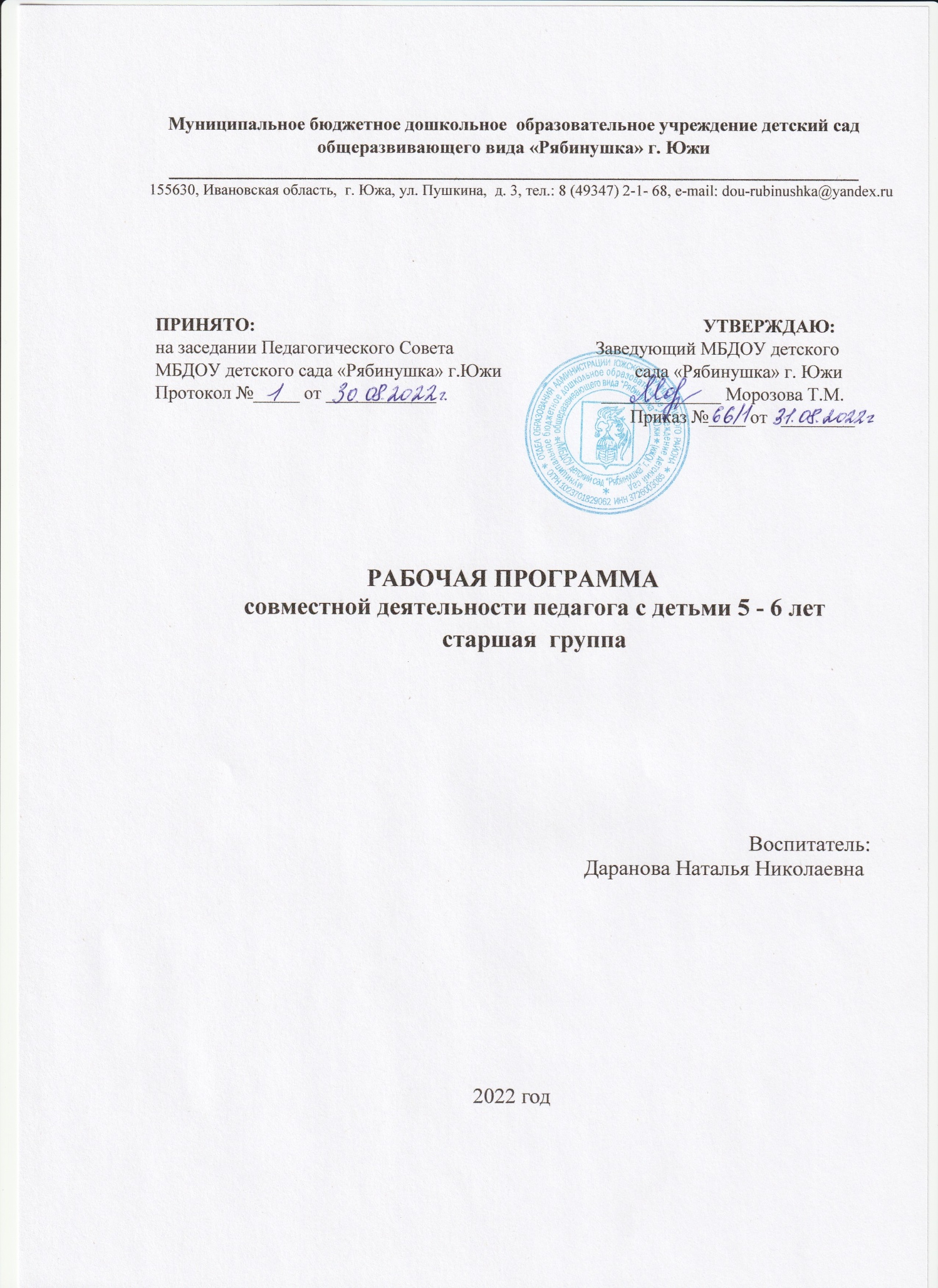 СодержаниеЦелевой раздел1 Пояснительная запискаВведениеРабочая программа образовательной деятельности в старшей группе на 2022-2023 учебный год разработана в соответствии с основной образовательной программой дошкольного образования МБОУ «Георгиевская СОШ» с учетом инновационной образовательной программы «От рождения до школы» под редакцией Н. Е. Веракса, Т. С. Комаровой, в соответствии с ФГОС ДО и предусмотрена для реализации образовательной деятельности детьми в возрасте от 5 до 6 лет. Рабочая программа старшей группы является нормативно-управленческим документом, обосновывающим выбор цели, содержания, применяемых методик и технологий, форм организации образовательной деятельности в ДОУ. Она представляет собой модель процесса воспитания и обучения детей, охватывающую все основные моменты их жизнедеятельности с учетом приоритетности видов детской деятельности в определенном возрастном периоде, обеспечивает разностороннее гармоничное развитие детей с учётом их возрастных и индивидуальных особенностей по основным направлениям: физическому, социально-коммуникативному, познавательно-речевому и художественно-эстетическому развитию.Рабочая программа разработана в соответствии с: Федеральным Законом "Об образовании в Российской Федерации" от 29.12. 2012г. № 273- ФЗ; Приказом Минобрнауки России от 17.10.2013 г. № 1155 «Об утверждении федерального государственного образовательного стандарта дошкольного образования»; Комментариями Минобрнауки России к ФГОС дошкольного образования от 28.02.2014 г. № 08-249; Приказом Министерства Просвещения  Российской Федерации от 31.07.2020 г. № 373 «Об утверждении Порядка организации и осуществления образовательной деятельности по основным общеобразовательным программам - образовательным программам дошкольного образования»; Постановлением Главного государственного санитарного врача РФ от 28.01.2021 г. № 2 «Санитарно-эпидемиологические требования к устройству, содержанию и организации режима работы дошкольных образовательных организаций» (СанПиН 1.2.32685-21). Срок реализации программы - 1 учебный год.1.2 Цели и задачи реализации программы в соответствии с ФГОС ДОЦель рабочей программы: создание благоприятных условий для полноценного проживания ребенком дошкольного детства, формирование основ базовой культуры личности, всестороннее развитие психических и физических качеств в соответствии с возрастными и индивидуальными особенностями, подготовка к жизни в современном обществе, к обучению в школе, обеспечение безопасности жизнедеятельности дошкольника. Приоритетные задачи реализации рабочей программы: охрана и укрепление физического и психического здоровья детей, в том числе их эмоционального благополучия; обеспечение равных возможностей полноценного развития каждого ребёнка в период дошкольного детства независимо от места проживания, пола, нации, языка, социального статуса, психофизиологических особенностей (в том числе ограниченных возможностей здоровья); обеспечение преемственности основных образовательных программ дошкольного и начального общего образования; создание благоприятных условий развития детей в соответствии с их возрастными и индивидуальными особенностями и склонностями развития способностей и творческого потенциала каждого ребёнка как субъекта отношений с самим собой, другими детьми, взрослыми и миром; объединение обучения и воспитания в целостный образовательный процесс на основе духовно-нравственных и социокультурных ценностей и принятых в обществе правил, и норм поведения в интересах человека, семьи, общества; формирование общей культуры личности воспитанников, развитие их социальных, нравственных, эстетических, интеллектуальных, физических качеств, инициативности, самостоятельности и ответственности ребёнка, формирования предпосылок учебной деятельности; обеспечение вариативности и разнообразия содержания образовательных программ и организационных форм уровня дошкольного образования, возможности формирования образовательных программ различной направленности с учётом образовательных потребностей и способностей воспитанников; формирование социокультурной среды, соответствующей возрастным, индивидуальным, психологическим и физиологическим особенностям детей; обеспечение психолого-педагогической поддержки семьи и повышения компетентности родителей в вопросах развития и образования, охраны и укрепления здоровья детей; определение направлений для систематического межведомственного взаимодействия, а также взаимодействия педагогических и общественных объединений (в том числе сетевого). Программа обеспечивает развитие личности детей дошкольного возраста в различных видах общения и деятельности с учетом их возрастных, индивидуальных психологических и физиологических особенностей.В соответствии с ФГОС ДО осуществляется решение следующих задач:создание в группах атмосферы гуманного и доброжелательного отношения ко всем воспитанникам, что позволяет растить их общительными, добрыми, любознательными, инициативными, стремящимися к самостоятельности и творчеству;уважительное отношение к результатам детского творчества;соблюдение в работе детского сада и начальной школы преемственности, исключающей умственные и физические перегрузки в содержании образования детей дошкольного возраста, обеспечивающей отсутствие давления предметного обучения.максимальное использование разнообразных видов детской деятельности, их интеграция в целях повышения эффективности воспитательно-образовательного процесса; обеспечивать развитие личности, мотивации и способностей детей в различных видах деятельности и охватывать следующие структурные единицы, представляющие определенные направления развития и образования детей (далее - образовательные области): социально-коммуникативное развитие; познавательное развитие; речевое развитие; художественно-эстетическое развитие; физическое развитие. 1.3 Принципы и подходы к формированию Рабочей ПрограммыРабочая программа сформирована в соответствии с принципами и подходами, определёнными Федеральными государственными образовательными стандартами: полноценное проживание ребёнком всех этапов детства (младенческого, раннего и дошкольного возраста), обогащения (амплификации) детского развития; индивидуализацию дошкольного образования (в том числе одарённых детей); содействие и сотрудничество детей и взрослых, признание ребенка полноценным участником (субъектом) образовательных отношений; поддержку инициативы детей в различных видах деятельности; партнерство с семьей; приобщение детей к социокультурным нормам, традициям семьи, общества и государства; формирование познавательных интересов и познавательных действий ребенка в различных видах деятельности; возрастную адекватность (соответствия условий, требований, методов возрасту и особенностям развития); учёт этнокультурной ситуации развития детей. обеспечение преемственности дошкольного общего и начального общего образования. 1.4 Значимые характеристики, в том числе характеристики особенностей развития детей старшего дошкольного возрастаВозрастные и индивидуальные особенности детей старшего дошкольного возрастаДети шестого года жизни уже могут распределять роли до начала игры и строить свое поведение, придерживаясь роли. Игровое взаимодействие сопровождается речью, соответствующей и по содержанию, и интонационно взятой роли. Речь, сопровождающая реальные отношения детей, отличается от ролевой речи. Дети начинают осваивать социальные отношения и понимать подчиненность позиций в различных видах деятельности взрослых, одни роли становятся для них более привлекательными, чем другие. При распределении ролей могут возникать конфликты, связанные субординацией ролевого поведения. Наблюдается организация игрового пространства, в котором выделяются смысловой «центр» и «периферия». В игре «Больница» таким центром оказывается кабинет врача, в игре «Парикмахерская» — зал стрижки, а зал ожидания выступает в качестве периферии игрового пространства). Действия детей в играх становятся разнообразными. Развивается изобразительная деятельность детей. Это возраст наиболее активного рисования. В течение года дети способны создать до двух тысяч рисунков. Рисунки могут быть самыми разными по содержанию: это и жизненные впечатления детей, и воображаемые ситуации, и иллюстрации к фильмам и книгам. Обычно рисунки представляют собой схематические изображения различных объектов, но могут отличаться оригинальностью композиционного решения, передавать статичные и динамичные отношения. Рисунки приобретают сюжетный характер; достаточно часто встречаются многократно повторяющиеся сюжеты с небольшими или, напротив, существенными изменениями. Изображение человека становится более детализированным и пропорциональным. По рисунку можно судить о половой принадлежности и эмоциональном состоянии изображенного человека. Конструирование характеризуется умением анализировать условия, в которых протекает эта деятельность. Дети используют и называют разные детали деревянного конструктора. Могут заменить детали постройки в зависимости от имеющегося материала. Овладевают обобщенным способом обследования образца. Дети способны выделять основные части предполагаемой постройки. Конструктивная деятельность может осуществляться на основе схемы, по замыслу и по условиям. Появляется конструирование в ходе совместной деятельности. Дети могут конструировать из бумаги, складывая ее в несколько раз (два, четыре, шесть сгибаний); из природного материала. Они осваивают два способа конструирования: 1) от природного материала к художественному образу (в этом случае ребенок «достраивает» природный материал до целостного образа, дополняя его различными деталями); 2) от художественного образа к природному материалу (в этом случае ребенок подбирает необходимый материал, для того чтобы воплотить образ).Продолжает совершенствоваться восприятие цвета, формы и величины, строения предметов; систематизируются представления детей. Они называют не только основные цвета и их оттенки, но и промежуточные цветовые оттенки; форму прямоугольников, овалов, треугольников. Воспринимают величину объектов, легко выстраивают в ряд -по возрастанию или убыванию - до 10 различных предметов. Однако дети могут испытывать трудности при анализе пространственного положения объектов, если сталкиваются с несоответствием формы и их пространственного расположения. Это свидетельствует о том, что в различных ситуациях восприятие представляет для дошкольников известные сложности, особенно если они должны одновременно учитывать несколько различных и при этом противоположных признаков. В старшем дошкольном возрасте продолжает развиваться образное мышление. Дети способны не только решить задачу в наглядном плане, но и совершить преобразования объекта, указать, в какой последовательности объекты вступят во взаимодействие, и т.д. Однако подобные решения окажутся правильными только в том случае, если дети будут применять адекватные мыслительные средства. Среди них можно выделить схематизированные представления, которые возникают в процессе наглядного моделирования; комплексные представления, отражающие представления детей о системе признаков, которыми могут обладать объекты, а также представления, отражающие стадии преобразования различных объектов и явлений (представления о цикличности изменений): представления о смене времен года, дня и ночи, об увеличении и уменьшении объектов результате различных воздействий, представления о развитии и т. Кроме того, продолжают совершенствоваться обобщения, что является основой словесно логического мышления. В дошкольном возрасте у детей еще отсутствуют представления о классах объектов. Дети группируют объекты по признакам, которые могут изменяться, однако начинают формироваться операции логического сложения и умножения классов. Так, например, старшие дошкольники при группировке объектов могут учитывать два признака: цвет и форму (материал) и т.д. Как показали исследования отечественных психологов, дети старшего дошкольного возраста способны рассуждать и давать адекватные причинные объяснения, если анализируемые отношения не выходят за пределы их наглядного опыта. Развитие воображения в этом возрасте позволяет детям сочинять достаточно оригинальные и последовательно разворачивающиеся истории. Воображение будет активно развиваться лишь при условии проведения специальной работы по его активизации.Продолжают развиваться устойчивость, распределение, переключаемость внимания. Наблюдается переход от непроизвольного к произвольному вниманию. Продолжает совершенствоваться речь, в том числе ее звуковая сторона. Дети могут правильно воспроизводить шипящие, свистящие и сонорные звуки. Развиваются фонематический слух, интонационная выразительность речи при чтении стихов в сюжетно- ролевой игре и в повседневной жизни. Совершенствуется грамматический строй речи. Дети используют практически все части речи, активно занимаются словотворчеством. Богаче становится лексика: активно используются синонимы и антонимы. Развивается связная речь. Дети могут пересказывать, рассказывать по картинке, передавая не только главное, но и детали. Достижения этого возраста характеризуются распределением ролей игровой деятельности; структурированием игрового пространства; дальнейшим развитием изобразительной деятельности, отличающейся высокой продуктивностью; применением в конструировании обобщенного способа обследования образца; усвоением обобщенных способов изображения предметов одинаковой формы. Восприятие в этом возрасте характеризуется анализом сложных форм объектов; развитие мышления сопровождается освоением мыслительных средств (схематизированные представления, комплексные представления, представления о цикличности изменений); развиваются умение обобщать, причинное мышление, воображение, произвольное внимание, речь, образ Я.1.5 Планируемые результаты освоения Рабочей ПрограммыК шести годам: Ребёнок проявляет самостоятельность в разнообразных видах деятельности, стремится к проявлению творческой инициативы. Может самостоятельно поставить цель, обдумать путь к её достижению, осуществить замысел и оценить полученный результат с позиции цели. Понимает эмоциональные состояния взрослых и других детей, выраженные в мимике, пантомимике, действиях, интонации речи, проявляет готовность помочь, сочувствие. Способен находить общие черты в настроении людей, музыки, природы, картины, скульптурного изображения. Высказывает свое мнение о причинах того или иного эмоционального состояния людей, понимает некоторые образные средства, которые используются для передачи настроения в изобразительном искусстве, музыке, в художественной литературе. Дети могут самостоятельно или с небольшой помощью воспитателя объединяться для совместной деятельности, определять общий замысел, распределять роли, согласовывать действия, оценивать полученный результат и характер взаимоотношений. Стремится регулировать свою активность: соблюдать очередность, учитывать права других людей. Проявляет инициативу в общении - делится впечатлениями со сверстниками, задает вопросы, привлекает к общению других детей. Может предварительно обозначить тему игры; заинтересован совместной игрой. Согласовывает в игровой деятельности свои интересы и интересы партнеров, умеют объяснить замыслы, адресовать обращение партнеру. Проявляет интерес к игровому экспериментированию, к развивающим и познавательным играм; в играх с готовым содержанием и правилами действуют в точном соответствии с игровой задачей и правилами. Имеет богатый словарный запас. Речь чистая, грамматически правильная, выразительная. Значительно увеличивается запас слов, совершенствуется грамматический строй речи, появляются элементарные виды суждений об окружающем.Пользуется не только простыми, но и сложными предложениями. Проявляет интерес к физическим упражнениям. Правильно выполняет физические упражнения, проявляет самоконтроль и самооценку. Может самостоятельно придумать и выполнить несложные физические упражнения.Самостоятельно выполняет основные культурно-гигиенические процессы (культура еды, умывание, одевание), владеет приемами чистки одежды и обуви с помощью щетки. Самостоятельно замечает, когда нужно вымыть руки или причесаться. Освоил отдельные правила безопасного поведения, способен рассказать взрослому о своем самочувствии и о некоторых опасных ситуациях, которых нужно избегать. Проявляет уважение к взрослым. Умеет интересоваться состоянием здоровья близких людей, ласково называть их. Стремится рассказывать старшим о своих делах, любимых играх и книгах. Внимателен к поручениям взрослых, проявляет самостоятельность и настойчивость в их выполнении, вступает в сотрудничество. Проявляет интеллектуальную активность, проявляется познавательный интерес. Может принять и самостоятельно поставить познавательную задачу и решить её доступными способами. Проявляет интеллектуальные эмоции, догадку и сообразительность, с удовольствием экспериментирует. Испытывает интерес к событиям, находящимся за рамками личного опыта, интересуется событиями прошлого и будущего, жизнью родного города и страны, разными народами, животным и растительным миром. Фантазирует, сочиняет разные истории, предлагает пути решения проблем. Знает свое имя, отчество, фамилию, пол, дату рождения, адрес, номер телефона, членов семьи, профессии родителей. Располагает некоторыми сведениями об организме, назначении отдельных органов, условиях их нормального функционирования. Охотно рассказывает о себе, событиях своей жизни, мечтах, достижениях, увлечениях. Имеет положительную самооценку, стремиться к успешной деятельности.Имеет представления о семье, семейных и родственных отношениях, знает, как поддерживаются родственные связи, как проявляются отношения любви и заботы в семье, знает некоторые культурные традиции и увлечения членов семьи. Имеет представление о значимости профессий родителей, устанавливает связи между видами труда. Имеет развернутые представления о родном городе. Знает название своей страны, ее государственные символы, испытывает чувство гордости своей страной. Имеет некоторые представления о природе родной страны, достопримечательностях России и родного города, ярких событиях ее недавнего прошлого, великих россиянах. Проявляет интерес к жизни людей в других странах мира. Стремится поделиться впечатлениями о поездках в другие города, другие страны мира. Имеет представления о многообразии растений и животных, их потребностях как живых организмов, владеет представлениями об уходе за растениями, некоторыми животными, стремится применять имеющиеся представления в собственной деятельности. Соблюдает установленный порядок поведения в группе, ориентируется в своем поведении не только на контроль воспитателя, но и на самоконтроль на основе известных правил, владеет приемами справедливого распределения игрушек, предметов. Понимает, почему нужно выполнять правила культуры поведения, представляют последствия своих неосторожных действий для других детей. Стремится к мирному разрешению конфликтов. Может испытывать потребность в поддержке и направлении взрослого в выполнении правил поведения в новых условиях. Слушает и понимает взрослого, действует по правилу или образцу в разных видах деятельности, способен к произвольным действиям, самостоятельно планирует и называет два-три последовательных действия, способен удерживать в памяти правило, высказанное взрослым и действовать по нему без напоминания, способен аргументировать свои суждения, стремится к результативному выполнению работы в соответствии с темой, к позитивной оценке результата взрослым.Особенности проведения педагогического мониторингаПедагогический мониторинг осуществляется с целью определения динамики актуального индивидуального профиля развития ребенка и используется при решении следующих задач: индивидуализации образования (в том числе поддержки ребенка, построения его образовательной траектории или профессиональной коррекции особенностей его развития); оптимизации работы с группой детей. Педагогический мониторинг опирается на принципы поддержки специфики и разнообразия детства, а также уникальности и самоценности детства как важного этапа в общем развитии человека. В связи с этим, педагогический мониторинг: не содержит каких-либо оценок развития ребенка, связанных с фиксацией образовательных достижений; позволяет фиксировать актуальный индивидуальный профиль развития дошкольника и оценивать его динамику; учитывает зону ближайшего развития ребенка по каждому из направлений; позволяет рассматривать весь период развития ребенка от рождения до школы как единый процесс без условного разделения на разные возрастные этапы, «привязанные» к паспортному возрасту, при этом учитывает возрастные закономерности развития, опираясь на оценку изменений деятельности дошкольника; учитывает представленные в Рабочей Программе целевые ориентиры, но не использует их в качестве основания для их формального сравнения с реальными достижениями детей. Инструментарий для педагогического мониторинга детского развития - карты наблюдения. Психологическая диагностика детей. Она проводится педагогом-психологом и только с согласия родителей (законных представителей) детей.II Содержательный раздел2.1 Описание образовательной деятельности в соответствии с образовательными областями с учетом используемых в ДОУ программ и методических пособий, обеспечивающих реализацию данных программСодержание программы определяется в соответствии с направлениями развития ребенка, соответствует основным положениям возрастной психологии и дошкольной педагогики и обеспечивает единство воспитательных, развивающих и обучающих целей и задач. Содержание Программы обеспечивает развитие личности, мотивации и способностей детей в различных видах деятельности и охватывает следующие структурные единицы, представляющие определенные направления развития и образования детей (далее - образовательные области): • социально-коммуникативное развитие; • познавательное развитие; • речевое развитие; • художественно-эстетическое развитие; • физическое развитие Воспитание и обучение осуществляется на русском языке - государственном языке России.Образовательная область «Социально-коммуникативное развитие»Содержание психолого-педагогической работы по образовательной области «Социально-коммуникативное развитие» (обязательная часть) направлено на: усвоение норм и ценностей, принятых в обществе, включая моральные и нравственные ценности; развитие общения и взаимодействия ребенка со взрослыми и сверстниками; становление самостоятельности, целенаправленности и саморегуляции собственных действий; развитие социального и эмоционального интеллекта, эмоциональной отзывчивости, сопереживания, формирование готовности к совместной деятельности со сверстниками, формирование уважительного отношения и чувства принадлежности к своей семье и к сообществу детей и взрослых в Организации; формирование позитивных установок к различным видам труда и творчества; формирование основ безопасного поведения в быту, социуме, природе Основная цель: усвоение норм и ценностей, принятых в обществе, включая моральные и нравственные ценности. Содержание психолого-педагогической работы 5-6 лет: Социализация, развитие общения, нравственное воспитаниеВоспитывать дружеские взаимоотношения между детьми; привычку сообща играть, трудиться, заниматься; стремление радовать старших хорошими поступками; умение самостоятельно находить общие интересные занятия. Воспитывать уважительное отношение к окружающим. Учить заботиться о младших, помогать им, защищать тех, кто слабее. Формировать такие качества, как сочувствие, отзывчивость. Воспитывать скромность, умение проявлять заботу об окружающих, с благодарностью относиться к помощи и знакам внимания. Формировать умение оценивать свои поступки и поступки сверстников. Развивать стремление детей выражать свое отношение к окружающему, самостоятельно находить для этого различные речевые средства. Расширять представления о правилах поведения в общественных местах; об обязанностях в группе детского сада, дома. Обогащать словарь детей вежливыми словами (здравствуйте, до свидания, пожалуйста, извините, спасибо и т. д.). Побуждать к использованию в речи фольклора (пословицы, поговорки, потешки и др.). Показать значение родного языка в формировании основ нравственности. Ребенок в семье и обществе Образ Я. Расширять представления ребенка об изменении позиции в связи с взрослением (ответственность за младших, уважение и помощь старшим, в том числе пожилым людям и т. д. Через символические и образные средства углублять представления ребенка о себе в прошлом, настоящем и будущем. Расширять традиционные гендерные представления. Воспитывать уважительное отношение к сверстникам своего и противоположного пола. Семья. Углублять представления ребенка о семье и ее истории. Учить создавать простейшее генеалогическое древо с опорой на историю семьи. Углублять представления о том, где работают родители, как важен для общества их труд. Поощрять посильное участие детей в подготовке различных семейных праздников. Приучать к выполнению постоянных обязанностей по дому. Детский сад. Продолжать формировать интерес к ближайшей окружающей среде: к детскому саду, дому, где живут дети, участку детского сада и др. Обращать внимание на своеобразие оформления разных помещений. Развивать умение замечать изменения в оформлении помещений, учить объяснять причины таких изменений; высказывать свое мнение по поводу замеченных перемен, вносить свои предложения о возможных вариантах оформления. Подводить детей к оценке окружающей среды. Вызывать стремление поддерживать чистоту и порядок в группе, украшать ее произведениями искусства, рисунками. Привлекать к оформлению групповой комнаты, зала к праздникам. Побуждать использовать созданные детьми изделия, рисунки, аппликации (птички, бабочки, снежинки, веточки с листьями и т. п.). Расширять представления ребенка о себе как о члене коллектива, формировать активную жизненную позицию через участие в совместной проектной деятельности, взаимодействие с детьми других возрастных групп, посильное участие в жизни дошкольного учреждения. Приобщать к мероприятиям, которые проводятся в детском саду, в том числе и совместно с родителями (спектакли, спортивные праздники и развлечения, подготовка выставок детских работ).Самообслуживание, самостоятельность, трудовое воспитание Культурно-гигиенические навыки. Формировать у детей привычку следить за чистотой тела, опрятностью одежды, прически; самостоятельно чистить зубы, умываться, по мере необходимости мыть руки. следить за чистотой ногтей; при кашле и чихании закрывать рот и нос платком. Закреплять умение замечать и самостоятельно устранять непорядок в своем внешнем виде. Совершенствовать культуру еды: умение правильно пользоваться столовыми приборами (вилкой, ножом); есть аккуратно, бесшумно, сохраняя правильную осанку за столом; обращаться с просьбой, благодарить. Самообслуживание. Закреплять умение быстро, аккуратно одеваться и раздеваться, соблюдать порядок в своем шкафу (раскладывать одежду в определенные места), опрятно заправлять постель. Воспитывать умение самостоятельно и своевременно готовить материалы и пособия к занятию, учить самостоятельно раскладывать подготовленные воспитателем материалы для занятий, убирать их, мыть кисточки, розетки для красок, палитру, протирать столы. Общественно-полезный труд. Воспитывать у детей положительное отношение к труду, желание выполнять посильные трудовые поручения. Разъяснять детям значимость их труда. Воспитывать желание участвовать в совместной трудовой деятельности. Формировать необходимые умения и навыки в разных видах труда. Воспитывать самостоятельность и ответственность, умение доводить начатое дело до конца. Развивать творчество и инициативу при выполнении различных видов труда. Знакомить детей с наиболее экономными приемами работы. Воспитывать культуру трудовой деятельности, бережное отношение к материалам и инструментам. Учить оценивать результат своей работы (с помощью взрослого). Воспитывать дружеские взаимоотношения между детьми; привычку играть, трудиться, заниматься сообща. Развивать желание помогать друг другу. Формировать у детей предпосылки (элементы) учебной деятельности.Продолжать развивать внимание, умение понимать поставленную задачу (что нужно делать), способы ее достижения (как делать); воспитывать усидчивость; учить проявлять настойчивость, целеустремленность в достижении конечного результата. Продолжать учить детей помогать взрослым поддерживать порядок в группе: протирать игрушки, строительный материал и т. п. Формировать умение наводить порядок на участке детского сада (подметать и очищать дорожки от мусора, зимой - от снега, поливать песок в песочнице и пр.). Приучать добросовестно выполнять обязанности дежурных по столовой: сервировать стол, приводить его в порядок после еды. Труд в природе. Поощрять желание выполнять различные поручения, связанные с уходом за животными и растениями в уголке природы; обязанности дежурного в уголке природы (поливать комнатные растения, рыхлить почву и т.д.). Привлекать детей к помощи взрослым и посильному труду в природе: осенью - к уборке овощей на огороде, сбору семян, пересаживанию цветущих растений из грунта в уголок природы; зимой - к сгребанию снега к стволам деревьев и кустарникам, выращиванию зеленого корма для птиц и животных (обитателей уголка природы), посадке корнеплодов, к созданию фигур и построек из снега; весной - к посеву семян овощей, цветов, высадке рассады; летом - к рыхлению почвы, поливке грядок и клумб. Уважение к труду взрослых. Расширять представления детей о труде взрослых, результатах труда, его общественной значимости. Формировать бережное отношение к тому, что сделано руками человека. Прививать детям чувство благодарности к людям за их труд.Формирование основ безопасности Безопасное поведение в природе. Формировать основы экологической культуры и безопасного поведения в природе. Формировать понятия о том, что в природе все взаимосвязано, что человек не должен нарушать эту взаимосвязь, чтобы не навредить животному и растительному миру. Знакомить с явлениями неживой природы (гроза, гром, молния, радуга), с правилами поведения при грозе. Знакомить детей с правилами оказания первой помощи при ушибах и укусах насекомых. Безопасность на дорогах. Уточнять знания детей об элементах дороги (проезжая часть, пешеходный переход, тротуар), о движении транспорта, о работе светофора. Знакомить с названиями ближайших к детскому саду улиц и улиц, на которых живут дети. Знакомить с правилами дорожного движения, правилами передвижения пешеходов и велосипедистов. Продолжать знакомить с дорожными знаками: «Дети», «Остановка трамвая», «Остановка автобуса», «Пешеходный переход», «Пункт первой медицинской помощи», «Пункт питания», «Место стоянки», «Въезд запрещен», «Дорожные работы», «Велосипедная дорожка». Безопасность собственной жизнедеятельности. Закреплять основы безопасности жизнедеятельности человека. Продолжать знакомить с правилами безопасного поведения во время игр в разное время года (купание в водоемах, катание на велосипеде, на санках, коньках, лыжах и др.). Расширять знания об источниках опасности в быту (электроприборы, газовая плита, утюг и др.). Закреплять навыки безопасного пользования бытовыми предметами. Уточнять знания детей о работе пожарных, о причинах пожаров, об элементарных правилах поведения во время пожара. Знакомить с работой службы спасения - МЧС. Закреплять знания о том, что в случае необходимости взрослые звонят по телефонам «101», «102», «103».Содержание образовательной области «Социально-коммуникативное развитие»  Социально-коммуникативное развитие направлено на усвоение детьми таких правил поведения, которые дети должны выполнять неукоснительно, так как от этого зависят их здоровье и безопасность. Для этого очень важно найти адекватный способ объяснения детям этих правил, а затем следить за их выполнением. Образовательная область«Познавательное развитие»Содержание образовательной области «Познавательное развитие» (обязательная часть) предполагает:развитие интересов детей, любознательности и познавательной мотивации; формирование познавательных действий, становление сознания; развитие воображения и творческой активности; формирование первичных представлений о себе, других людях, объектах окружающего мира, о свойствах и отношениях объектов окружающего мира (форме, цвете, размере, материале, звучании, ритме, темпе, количестве, числе, части и целом, пространстве и времени, движении и покое, причинах и следствиях и др.), о малой родине и Отечестве, представлений о социокультурных ценностях нашего народа, об отечественных традициях и праздниках, о планете Земля как общем доме людей, об особенностях ее природы, многообразии стран и народов мира. Основная цель: развитие познавательных интересов и способностей детей, которые можно подразделить на сенсорные, интеллектуально-познавательные и интеллектуально-творческие.Формирование элементарных математических представлений Количество и счет. Учить создавать множества (группы предметов) из разных по качеству элементов (предметов разного цвета, размера, формы, назначения; звуков, движений); разбивать множества на части и воссоединять их; устанавливать отношения между целым множеством и каждой его частью, понимать, что множество больше части, а часть меньше целого множества; сравнивать разные части множества на основе счета и соотнесения элементов (предметов) один к одному; определять большую (меньшую) часть множества или их равенство. Учить считать до 10; последовательно знакомить с образованием каждого числа в пределах от 5 до 10 (на наглядной основе). Сравнивать рядом стоящие числа в пределах 10 на основе сравнения конкретных множеств; получать равенство из неравенства (неравенство из равенства), добавляя к меньшему количеству один предмет или убирая из большего количества один предмет («7 меньше 8, если к 7 добавить один предмет, будет 8, поровну», «8 больше 7; если из 8 предметов убрать один, то станет по 7, поровну»). Формировать умение понимать отношения рядом стоящих чисел (5 < 6 на 1, 6 > 5 на 1). Отсчитывать предметы из большого количества по образцу и заданному числу (в пределах 10). Совершенствовать умение считать в прямом и обратном порядке (в пределах 10). Считать предметы на ощупь, считать и воспроизводить количество звуков, движений по образцу и заданному числу (в пределах 1 О). Познакомить с цифрами от 0 до 9. Познакомить с порядковым счетом в пределах 10, учить различать вопросы «Сколько?», «который?» («какой?») и правильно отвечать на них. Продолжать формировать представление о равенстве: определять равное количество в группах, состоящих из разных предметов; правильно обобщать числовые значения на основе счета и сравнения групп (здесь 5 петушков, 5 матрешек, 5 машин - всех игрушек поровну по 5). Упражнять детей в понимании того, что число не зависит от величины предметов, расстояния между предметами, формы, их расположения, а также направления счета (справа налево, слева направо, с любого предмета). Познакомить с количественным составом числа из единиц в пределах 5 на конкретном материале: 5 - это один, еще один, еще один, еще один и еще один.Величина. Учить устанавливать размерные отношения между 5-10 предметами разной длины (высоты, ширины) или толщины: систематизировать предметы, располагая их в возрастающем (убывающем) порядке по величине; отражать в речи порядок расположения предметов и соотношение между ними по размеру: «Розовая лента - самая широкая, фиолетовая - немного уже, красная - еще уже, но она шире желтой, а зеленая уже желтой и всех остальных лент» и т. д. Сравнивать два предмета по величине (длине, ширине, высоте) опосредованно - с помощью третьего (условной меры), равного одному из сравниваемых предметов. Развивать глазомер, умение находить предметы длиннее (короче), выше (ниже), шире (уже), толще (тоньше) образца и равные ему. Формировать понятие о том, что предмет (лист бумаги, лента, круг, квадрат и др.) можно разделить на несколько равных частей (на две, четыре). Учить называть части, полученные от деления, сравнивать целое и части, понимать, что целый предмет больше каждой своей части, а часть меньше целого. Форма. Познакомить детей с овалом на основе сравнения его с кругом и прямоугольником. Дать представление о четырехугольнике: подвести к пониманию того, что квадрат и прямоугольник являются разновидностями четырехугольника. Развивать у детей геометрическую зоркость: умение анализировать и сравнивать предметы по форме, находить в ближайшем окружении предметы одинаковой и разной формы: книги, картина, одеяла, крышки столов - прямоугольные, поднос и блюдо - овальные, тарелки - круглые и т. д. Развивать представления о том, как из одной формы сделать другую. Ориентировка в пространстве. Совершенствовать умение ориентироваться в окружающем пространстве; понимать смысл пространственных отношений (вверху- внизу, впереди (спереди)- сзади (за), слева - справа, между, рядом с, около); двигаться в заданном направлении, меняя его по сигналу, а также в соответствии со знаками-указателями направления движения (вперед, назад, налево, направо и т.п.); определять свое местонахождение среди окружающих людей и предметов: «Я стою между Олей и Таней, за Мишей, позади (сзади) Кати, перед Наташей, около Юры»; обозначать в речи взаимное расположение предметов: «Справа от куклы сидит заяц, а слева от куклы стоит лошадка, сзади - мишка, а впереди – машина». Учить ориентироваться на листе бумаги (справа - слева, вверху- внизу, в середине, в углу).Ориентировка во времени. Дать детям представление о том, что утро, вечер, день и ночь составляют сутки. Учить на конкретных примерах устанавливать последовательность различных событий: что было раньше (сначала), что позже (потом), определять, какой день сегодня, какой был вчера, какой будет завтра. Развитие познавательно – исследовательской деятельности Познавательно-исследовательская деятельность. Закреплять умение использовать обобщенные способы обследования объектов с помощью специально разработанной системы сенсорных эталонов, перцептивных действий. Побуждать устанавливать функциональные связи и отношения между системами объектов и явлений, применяя различные средства познавательных действий. Способствовать самостоятельному использованию действий экспериментального характера для выявления скрытых свойств. Закреплять умение получать информацию о новом объекте в процессе его исследования. Развивать умение детей действовать в соответствии с предлагаемым алгоритмом. Формировать умение определять алгоритм собственной деятельности; с помощью взрослого составлять модели и использовать их в познавательно-исследовательской деятельности. Сенсорное развитие. Развивать восприятие, умение выделять разнообразные свойства и отношения предметов (цвет, форма, величина, расположение в пространстве и т. п.), включая органы чувств: зрение, слух, осязание, обоняние, вкус. Продолжать знакомить с цветами спектра: красный, оранжевый, желтый, зеленый, голубой, синий, фиолетовый (хроматические) и белый, серый и черный (ахроматические). Учить различать цвета по светлоте и насыщенности, правильно называть их. Показать детям особенности расположения цветовых тонов в спектре. Продолжать знакомить с различными геометрическими фигурами, учить использовать в качестве эталонов плоскостные и объемные формы. Формировать умение обследовать предметы разной формы; при обследовании включать движения рук по предмету. Расширять представления о фактуре предметов (гладкий, пушистый, шероховатый и т. п.). Совершенствовать глазомер. Развивать познавательно-исследовательский интерес, показывая занимательные опыты, фокусы, привлекая к простейшим экспериментам. Проектная деятельность. Создавать условия для реализации детьми проектов трех типов: исследовательских, творческих и нормативных. Развивать проектную деятельность исследовательского типа. Организовывать презентации проектов. Формировать у детей представления об авторстве проекта. Создавать условия для реализации проектной деятельности творческого типа. (Творческие проекты в этом возрасте носят индивидуальный характер.) Способствовать развитию проектной деятельности нормативного типа. (Нормативная проектная деятельность-это проектная деятельность, направленная на выработку детьми норм и правил поведения в детском коллективе.)Дидактические игры. Организовывать дидактические игры, объединяя детей в подгруппы по 2-4 человека; учить выполнять правила игры. Развивать в играх память, внимание, воображение, мышление, речь, сенсорные способности детей. Учить сравнивать предметы, подмечать незначительные различия в их признаках (цвет, форма, величина, материал), объединять предметы по общим признакам, составлять из части целое (складные кубики, мозаика, пазлы), определять изменения в расположении предметов (впереди, сзади, направо, налево, под, над, посередине, сбоку). Формировать желание действовать с разнообразными дидактическими играми и игрушками (народными, электронными, компьютерными и др.). Побуждать детей к самостоятельности в игре, вызывая у них эмоционально-положительный отклик на игровое действие. Учить подчиняться правилам в групповых играх. Воспитывать творческую самостоятельность. Формировать такие качества, как дружелюбие, дисциплинированность. Воспитывать культуру честного соперничества в играх - соревнованиях. Ознакомление с предметным окружением Продолжать обогащать представления детей о мире предметов. Объяснять назначение незнакомых предметов. Формировать представление о предметах, облегчающих труд человека в быту (кофемолка, миксер, мясорубка и др.), создающих комфорт (бра, картины, ковер и т. п.). Объяснять, что прочность и долговечность зависят от свойств и качеств материала, из которого сделан предмет. Развивать умение самостоятельно определять материалы, из которых изготовлены предметы, характеризовать свойства и качества предметов: структуру и температуру поверхности, твердость - мягкость, хрупкость - прочность, блеск, звонкость. Побуждать сравнивать предметы (по назначению, цвету, форме, материалу), классифицировать их (посуда - фарфоровая, стеклянная, керамическая, пластмассовая).Рассказывать о том, что любая вещь создана трудом многих людей («откуда пришел стол?», «Как получилась книжка?» и т.п.). Предметы имеют прошлое, настоящее и будущее.Ознакомление с социальным миром Обогащать представления детей о профессиях. Расширять представления об учебных заведениях (детский сад, школа, колледж, вуз), сферах человеческой деятельности (наука, искусство, производство, сельское хозяйство). Продолжать знакомить с культурными явлениями (цирк, библиотека, музей и др.), их атрибутами, значением в жизни общества, связанными с ними профессиями, правилами поведения. Продолжать знакомить с деньгами, их функциями (средство для оплаты труда, расчетов при покупках), бюджетом и возможностями семьи. Формировать элементарные представления об истории человечества (Древний мир, Средние века, современное общество) через знакомство с произведениями искусства (живопись, скульптура, мифы и легенды народов мира), реконструкцию образа жизни людей разных времен (одежда, утварь, традиции и др.). Рассказывать детям о профессиях воспитателя, учителя, врача, строителя, работников сельского хозяйства, транспорта, торговли, связи др.; о важности и значимости их труда; о том, что для облегчения труда используется разнообразная техника. Рассказывать о личностных и деловых качествах человека - труженика. Знакомить с трудом людей творческих профессий: художников, писателей, композиторов, мастеров народного декоративно-прикладного искусства; с результатами их труда (картинами, книгами, нотами, предметами декоративного искусства). Прививать чувство благодарности к человеку за его труд. Расширять представления о малой Родине. Рассказывать детям о достопримечательностях, культуре, традициях родного края; о замечательных людях, прославивших свой край. Расширять представления детей о родной стране, о государственных праздниках (8 Марта, День защитника Отечества, День Победы, Новый год и т. д.). Воспитывать любовь к Родине. Формировать представления о том, что Российская Федерация (Россия) - огромная, многонациональная страна. Рассказывать детям о том, что Москва - главный город, столица нашей Родины. Познакомить с флагом и гербом России, мелодией гимна. Расширять представления детей о Российской армии. Воспитывать уважение к защитникам отечества. Рассказывать о трудной, но почетной обязанности защищать Родину, охранять ее спокойствие и безопасность; о том, как в годы войн храбро сражались и защищали нашу страну от врагов прадеды, деды, отцы. Приглашать в детский сад военных, ветеранов из числа близких родственников детей. Рассматривать с детьми картины, репродукции, альбомы с военной тематикой.Ознакомление с миром природы Расширять и уточнять представления детей о природе. Учить наблюдать, развивать любознательность. Закреплять представления о растениях ближайшего окружения: деревьях, кустарниках и травянистых растениях. Познакомить с понятиями «лес», «луг» и «сад». Продолжать знакомить с комнатными растениями. Учить ухаживать за растениями. Рассказать о способах вегетативного размножения растений.Расширять представления о домашних животных, их повадках, зависимости от человека. Учить детей ухаживать за обитателями уголка природы. Расширять представления детей о диких животных: где живут, как добывают пищу и готовятся к зимней спячке (еж зарывается в осенние листья, медведи зимуют в берлоге). Расширять представления о птицах (на примере ласточки, скворца и др.). Дать детям представления о пресмыкающихся (ящерица, черепаха и др.) и насекомых (пчела, комар, муха и др.). Формировать представления о чередовании времен года, частей суток и их некоторых характеристиках. Знакомить детей с многообразием родной природы; с растениями и животными различных климатических зон. Показать, как человек в своей жизни использует воду, песок, глину, камни. Использовать в процессе ознакомления с природой произведения художественной литературы, музыки, народные приметы. Формировать представления о том, что человек - часть природы и что он должен беречь, охранять и защищать ее. Учить укреплять свое здоровье в процессе общения с природой. Учить устанавливать причинно-следственные связи между природными явлениями (сезон - растительность - труд людей). Показать взаимодействие живой и неживой природы. Рассказывать о значении солнца и воздуха в жизни человека, животных и растений. Сезонные наблюденияОсень. Закреплять представления о том, как похолодание и сокращение продолжительности дня изменяют жизнь растений, животных и человека. Знакомить детей с тем, как некоторые животные готовятся к зиме (лягушки, ящерицы, черепахи, ежи, медведи впадают в спячку, зайцы линяют, некоторые птицы (гуси, утки, журавли) улетают в теплые края). Зима. Расширять и обогащать знания детей об особенностях зимней природы (холода, заморозки, снегопады, сильные ветры), особенностях деятельности людей в городе, на селе. Познакомить с таким природным явлением, как туман. Весна. Расширять и обогащать знания детей о весенних изменениях в природе: тает снег, разливаются реки, прилетают птицы, травка и цветы быстрее появляются на солнечной стороне, чем в тени. Наблюдать гнездование птиц (ворон и др.). Лето. Расширять и обогащать представления о влиянии тепла, солнечного света на жизнь людей, животных и растений (природа «расцветает», много ягод, фруктов, овощей; много корма для зверей, птиц и их детенышей). Дать представления о съедобных и несъедобных грибах (съедобные- маслята, опята, лисички и т. п.; несъедобные - мухомор, ложный опенок).Содержание образовательной области «Познавательное развитие» Предполагает развитие у детей интереса к народному календарю, приметы которого доступны пониманию дошкольников (прилет и отлет птиц, появление и опадание листвы, посевные и уборочные работы и пр.), национальному быту русского народа, традиционным и обрядовым праздникам, русским народным играм. Формирование у детей представления и первичных знаний о природе своей малой родины, традициях, обычаях и ремеслах родной земли. Дыбина О. В. Занятия по ознакомлению с окружающим миром в старшей группе детского сада. Конспекты занятий.Соломенникова О. А. Ознакомление дошкольников с природой в детском саду. Старшая группа. Помораева И. А., В. А. Позина В. А. Занятия по формированию элементарных математических представлений в старшей группе детского сада.Формы, способы, методы и средства реализации Программы с учетом возрастных и индивидуальных особенностей воспитанников Образовательная область«Речевое развитие»Содержание образовательной области «Речевое развитие» (обязательная часть) включает:владение речью как средством общения и культуры; обогащение активного словаря; развитие связной, грамматически правильной диалогической и монологической речи; развитие речевого творчества; развитие звуковой и интонационной культуры речи, фонематического слуха; знакомство с книжной культурой, детской литературой, понимание на слух текстов различных жанров детской литературы; формирование звуковой аналитико-синтетической активности как предпосылки обучения грамоте. Развивающая речевая среда. Продолжать развивать речь как средство общения. Расширять представления детей о многообразии окружающего мира. Предлагать для рассматривания изделия народных промыслов, мини-коллекции (открытки, марки, монеты, наборы игрушек, выполненных из определенного материала), иллюстрированные книги (в том числе знакомые сказки с рисунками разных художников), открытки, фотографии с достопримечательностями родного края, Москвы, репродукции картин (в том числе из жизни дореволюционной России). Поощрять попытки ребенка делиться с педагогом и другими детьми разнообразными впечатлениями, уточнять источник полученной информации (телепередача, рассказ близкого человека, посещение выставки, детского спектакля и т. д.). В повседневной жизни, в играх подсказывать детям формы выражения вежливости (попросить прощения, извиниться, поблагодарить, сделать комплимент). Учить детей решать спорные вопросы и улаживать конфликты с помощью речи: убеждать, доказывать, объяснять. Формирование словаря. Обогащать речь детей существительными, обозначающими предметы бытового окружения; прилагательными, характеризующими свойства и качества предметов; наречиями, обозначающими взаимоотношения людей, их отношение к труду. Упражнять в подборе существительных к прилагательному (белый - снег, сахар, мел), слов со сходным значением (шалун-озорник - проказник), с противоположным значением (слабый - сильный, пасмурно - солнечно). Помогать детям употреблять в речи слова в точном соответствии со смыслом. Звуковая культура речи. Закреплять правильное, отчетливое произнесение поставленных логопедом звуков. Учить различать на слух и отчетливо произносить сходные по артикуляции и звучанию согласные звуки: с - з, с - ц, ш - ж, ч - ц, с-ш, ж-з, л-р. Продолжать развивать фонематический слух. Учить определять место звука в слове (начало, середина, конец). Отрабатывать интонационную выразительность речи.Грамматический строй речи. Совершенствовать умение согласовывать слова в предложениях: существительные с числительными (пять груш, трое ребят) и прилагательные с существительными (лягушка - зеленое брюшко). Помогать детям замечать неправильную постановку ударения в слове, ошибку в чередовании согласных, предоставлять возможность самостоятельно ее исправить.Знакомить с разными способами образования слов (сахарница, хлебница; масленка, солонка; воспитатель, учитель, строитель). Упражнять в образовании однокоренных слов (медведь - медведица - медвежонок - медвежья), в том числе глаголов с приставками (забежал - выбежал - перебежал). Помогать детям правильно употреблять существительные множественного числа в именительном и винительном падежах; глаголы в повелительном наклонении; прилагательные и наречия в сравнительной степени; несклоняемые существительные. Учить составлять по образцу простые и сложные предложения. Совершенствовать умение пользоваться прямой и косвенной речью. Связная речь. Развивать умение поддерживать беседу. Совершенствовать диалогическую форму речи. Поощрять попытки высказывать свою точку зрения, согласие или несогласие с ответом товарища. Развивать монологическую форму речи. Учить связно, последовательно и выразительно пересказывать небольшие сказки, рассказы. Учить (по плану и образцу) рассказывать о предмете, содержании сюжетной картины, составлять рассказ по картинкам с последовательно развивающимся действием. Развивать умение составлять рассказы о событиях из личного опыта, придумывать свои концовки к сказкам. Формировать умение составлять небольшие рассказы творческого характера на тему, предложенную воспитателем. Приобщение к художественной литературеПродолжать развивать интерес детей к художественной литературе. Учить внимательно и заинтересованно слушать сказки, рассказы, стихотворения; запоминать считалки, скороговорки, загадки. Прививать интерес к чтению больших произведений (по главам). Способствовать формированию эмоционального отношения к литературным произведениям. Побуждать рассказывать о своем восприятии конкретного поступка литературного персонажа. Помочь детям понять скрытые мотивы поведения героев произведения. Продолжать объяснять (с опорой на прочитанное произведение) доступные детям жанровые особенности сказок, рассказов, стихотворений. Воспитывать чуткость к художественному слову; зачитывать отрывки с наиболее яркими, запоминающимися описаниями, сравнениями, эпитетами. Учить детей вслушиваться в ритм и мелодику поэтического текста. Помогать выразительно, с естественными интонациями читать стихи, участвовать в чтении текста по ролям, в инсценировках. Продолжать знакомить с книгами. Обращать внимание детей на оформление книги, на иллюстрации. Сравнивать иллюстрации разных художников к одному и тому же произведению. Выяснять симпатии и предпочтения детей.Содержание образовательной области «Речевое развитие» (формируемая часть) Речевое развитие предполагает дальнейшее совершенствование речевого слуха и закрепление навыков четкой правильной, выразительной речи, развитие словаря детей на основе ознакомления с народным календарем, приметы которого доступны детям, широкое использование фольклора (сказок, песенок, потешек, частушек, пословиц, поговорок и т.д.), рассматривания предметов народного искусства. Развитие связной речи детей при пересказе литературных произведений, при составлении описательных рассказов по содержанию картин, серии картин, по игрушке, из личного опыта. Развитие лексико-грамматических категорий и правильное использование их в своей речи.Гербова В.В. Развитие речи в детском саду. Старшая группа.Формы, способы, методы и средства реализации Программы с учетом возрастных и индивидуальных особенностей воспитанниковОбразовательная область «Художественно-эстетическое развитие»Содержание образовательной области «Художественно-эстетическое развитие» (обязательная часть) предполагает развитие предпосылок ценностно-смыслового восприятия и понимания произведений искусства (словесного, музыкального, изобразительного), мира природы; становление эстетического отношения к окружающему миру; формирование элементарных представлений о видах искусства; восприятие музыки, художественной литературы, фольклора; стимулирование сопереживания персонажам художественных произведений; реализацию самостоятельной творческой деятельности детей (изобразительной, конструктивно-модельной, музыкальной и др.). Приобщение к искусству. Продолжать формировать интерес к музыке, живописи, литературе, народному искусству.Развивать эстетические чувства, эмоции, эстетический вкус, эстетическое восприятие произведений искусства, формировать умение выделять их выразительные средства. Учить соотносить художественный образ и средства выразительности, характеризующие его в разных видах искусства, подбирать материал и пособия для самостоятельной художественной деятельности.Формировать умение выделять, называть, группировать произведения по видам искусства (литература, музыка, изобразительное искусство, архитектура, театр). Продолжать знакомить с жанрами изобразительного и музыкального искусства. Формировать умение выделять и использовать в своей изобразительной, музыкальной, театрализованной деятельности средства выразительности разных видов искусства, называть материалы для разных видов художественной деятельности.Познакомить с произведениями живописи (И. Шишкин, И. Левитан, В. Серов, И. Грабарь, П. Кончаловский и др.) и изображением родной природы в картинах художников. Расширять представления о графике (ее выразительных средствах). Знакомить с творчеством художников-иллюстраторов детских книг (Ю. Васнецов, Е. Рачев, Е. Чарушин, И. Билибин и др.). Продолжать знакомить с архитектурой. Закреплять знания о том, что существуют различные по назначению здания: жилые дома, магазины, театры, кинотеатры и др. Обращать внимание детей на сходства и различия архитектурных сооружений одинакового назначения: форма, пропорции (высота, длина, украшения - декор и т. д.). Подводить дошкольников к пониманию зависимости конструкции здания от его назначения: жилой дом, театр, храм и т.д. Развивать наблюдательность, учить внимательно рассматривать здания, замечать их характерные особенности, разнообразие пропорций, конструкций, украшающих деталей. При чтении литературных произведений, сказок обращать внимание детей на описание сказочных домиков (теремок, рукавичка, избушка на курьих ножках), дворцов. Познакомить с понятиями «народное искусство», «виды и жанры народного искусства». Расширять представления детей о народном искусстве, фольклоре, музыке и художественных промыслах. Формировать у детей бережное отношение к произведениям искусства.Изобразительная деятельность Продолжать развивать интерес детей к изобразительной деятельности. Обогащать сенсорный опыт, развивая органы восприятия: зрение, слух, обоняние, осязание, вкус; закреплять знания об основных формах предметов и объектов природы. Развивать эстетическое восприятие, учить созерцать красоту окружающего мира. В процессе восприятия предметов и явлений развивать мыслительные операции: анализ, сравнение, уподобление (на что похоже), установление сходства и различия предметов и их частей, выделение общего и единичного, характерных признаков, обобщение. Учить передавать в изображении не только основные свойства предметов (форма, величина, цвет), но и характерные детали, соотношение предметов и их частей по величине, высоте, расположению относительно друг друга. Развивать способность наблюдать, всматриваться (вслушиваться) в явления и объекты природы, замечать их изменения (например, как изменяются форма и цвет медленно плывущих облаков, как постепенно раскрывается утром и закрывается вечером венчик цветка, как изменяется освещение предметов на солнце и в тени). Учить передавать в изображении основные свойства предметов (форма, величина, цвет), характерные детали, соотношение предметов и их частей по величине, высоте, расположению относительно друг друга. Развивать способность наблюдать явления природы, замечать их динамику, форму и цвет медленно плывущих облаков. Совершенствовать изобразительные навыки и умения, формировать художественно-творческие способности. Развивать чувство формы, цвета, пропорций. Продолжать знакомить с народным декоративно-прикладным искусством (Городец, Полхов-Майдан, Гжель), расширять представления о народных игрушках (матрешки - городецкая, богородская; бирюльки). Знакомить детей с национальным декоративно-прикладным искусством (на основе региональных особенностей); с другими видами декоративно-прикладного искусства (фарфоровые и керамические изделия, скульптура малых форм). Развивать декоративное творчество детей (в том числе коллективное). Формировать умение организовывать свое рабочее место, готовить все необходимое для занятий; работать аккуратно, экономно расходовать материалы, сохранять рабочее место в чистоте, по окончании работы приводить его в порядок. Продолжать совершенствовать умение детей рассматривать работы (рисунки, лепку, аппликации), радоваться достигнутому результату, замечать и выделять выразительные решения изображений.Предметное рисование. Продолжать совершенствовать умение передавать в рисунке образы предметов, объектов, персонажей сказок, литературных произведений. Обращать внимание детей на отличия предметов по форме, величине, пропорциям частей; побуждать их передавать эти отличия в рисунках. Учить передавать положение предметов в пространстве на листе бумаги, обращать внимание детей на то, что предметы могут по-разному располагаться на плоскости (стоять, лежать, менять положение: живые существа могут двигаться, менять позы, дерево в ветреный день - наклоняться и т. д.). Учить передавать движения фигур. Способствовать овладению композиционными умениями: учить располагать предмет на листе с учетом его пропорций (если предмет вытянут в высоту, располагать его на листе по вертикали; если он вытянут в ширину, например, не очень высокий, но длинный дом, располагать его по горизонтали). Закреплять способы и приемы рисования различными изобразительными материалами (цветные карандаши, гуашь, акварель, цветные мелки, пастель, сангина, угольный карандаш, фломастеры, разнообразные кисти и т. п). Вырабатывать навыки рисования контура предмета простым карандашом с легким нажимом на него, чтобы при последующем закрашивании изображения не оставалось жестких, грубых линий, пачкающих рисунок. Учить рисовать акварелью в соответствии с ее спецификой (прозрачностью и легкостью цвета, плавностью перехода одного цвета в другой). Учить рисовать кистью разными способами: широкие линии - всем ворсом, тонкие – концом кисти; наносить мазки, прикладывая кисть всем ворсом к бумаге, рисовать концом кисти мелкие пятнышки. Закреплять знания об уже известных цветах, знакомить с новыми цветами (фиолетовый) и оттенками (голубой, розовый, темно-зеленый, сиреневый), развивать чувство цвета. Учить смешивать краски для получения новых цветов и оттенков (при рисовании гуашью) и высветлять цвет, добавляя в краску воду (при рисовании акварелью). При рисовании карандашами учить передавать оттенки цвета, регулируя нажим на карандаш. В карандашном исполнении дети могут, регулируя нажим, передать до трех оттенков цвета.Сюжетное рисование. Учить детей создавать сюжетные композиции на темы окружающей жизни и на темы литературных произведений («кого встретил Колобок», «Два жадных медвежонка», «Где обедал воробей?» и др.). Развивать композиционные умения, учить располагать изображения на полосе внизу листа, по всему листу. Обращать внимание детей на соотношение по величине разных предметов в сюжете (дома большие, деревья высокие и низкие; люди меньше домов, но больше растущих на лугу цветов). Учить располагать на рисунке предметы так, чтобы они загораживали друг друга (растущие перед домом деревья и частично его загораживающие и т. п.). Декоративное рисование. Продолжать знакомить детей с изделиями народных промыслов, закреплять и углублять знания о дымковской и филимоновской игрушках и их росписи; предлагать создавать изображения по мотивам народной декоративной росписи, знакомить с ее цветовым строем и элементами композиции, добиваться большего разнообразия используемых элементов. Продолжать знакомить с городецкой росписью, ее цветовым решением, спецификой создания декоративных цветов (как правило, не чистых тонов, а оттенков), учить использовать для украшения оживки. Познакомить с росписью Полхов-Майдана, включать городецкую и Полхов-майданскую роспись в творческую работу детей, помогать осваивать специфику этих видов росписи. Знакомить с региональным (местным) декоративным искусством. Учить составлять узоры по мотивам городецкой, Полхов-майданской, гжельской росписи: знакомить с характерными элементами (бутоны, цветы, листья, травка, усики, завитки, оживки). Учить создавать узоры на листах в форме народного изделия (поднос, солонка, чашка, розетка и др.). Для развития творчества в декоративной деятельности использовать декоративные ткани. Предоставлять детям бумагу в форме одежды и головных уборов (кокошник, платок, свитер и др.), предметов быта (салфетка, полотенце). Учить ритмично располагать узор. Предлагать расписывать бумажные силуэты и объемные фигуры.Лепка. Продолжать знакомить детей с особенностями лепки из глины, пластилина и пластической массы. Развивать умение лепить с натуры и по представлению знакомые предметы (овощи, фрукты, грибы, посуда, игрушки); передавать их характерные особенности. Продолжать учить лепить посуду из целого куска глины и пластилина ленточным способом. Закреплять умение лепить предметы пластическим, конструктивным и комбинированным способами. Учить сглаживать поверхность формы, делать предметы устойчивыми. Учить передавать в лепке выразительность образа, лепить фигуры человека и животных в движении, объединять небольшие группы предметов в несложные сюжеты (в коллективных композициях): «Курица с цыплятами», «Два жадных медвежонка нашли сыр», «Дети на прогулке» и др. Формировать у детей умения лепить по представлению героев литературных произведений (Медведь и Колобок, Лиса и Зайчик, Машенька и Медведь и т. п.). Развивать творчество, инициативу. Продолжать формировать умение лепить мелкие детали; пользуясь стекой, наносить рисунок чешуек у рыбки, обозначать глаза, шерсть животного, перышки птицы, узор, складки на одежде людей и т. п. Продолжать формировать технические умения и навыки работы с разнообразными материалами для лепки; побуждать использовать дополнительные материалы (косточки, зернышки, бусинки и т. д.). Закреплять навыки аккуратной лепки. Закреплять навык тщательно мыть руки по окончании лепки.Декоративная лепка. Продолжать знакомить детей с особенностями декоративной лепки. Формировать интерес и эстетическое отношение к предметам народного декоративно-прикладного искусства. Учить лепить птиц, животных, людей по типу народных игрушек (дымковской, филимоновской, каргопольской и др.). Формировать умение украшать узорами предметы декоративного искусства. Учить расписывать изделия гуашью, украшать их налепами и углубленным рельефом, использовать стеку. Учить обмакивать пальцы в воду, чтобы сгладить неровности вылепленного изображения, когда это необходимо для передачи образа.Аппликация. Закреплять умение детей создавать изображения (разрезать бумагу на короткие и длинные полоски; вырезать круги из квадратов, овалы из прямоугольников, преобразовывать одни геометрические фигуры в другие: квадрат - в два-четыре треугольника, прямоугольник - в полоски, квадраты или маленькие прямоугольники), создавать из этих фигур изображения разных предметов или декоративные композиции Учить вырезать одинаковые фигуры или их детали из бумаги, сложенной гармошкой, а симметричные изображения - из бумаги, сложенной пополам (стакан, ваза, цветок и др.). С целью создания выразительного образа учить приему обрывания. Побуждать создавать предметные и сюжетные композиции, дополнять их деталями, обогащающими изображения. Формировать аккуратное и бережное отношение к материалам. Прикладное творчество. Совершенствовать умение работать с бумагой: сгибать лист вчетверо в разных направлениях; работать по готовой выкройке (шапочка, лодочка, домик, кошелек). Закреплять умение создавать из бумаги объемные фигуры: делить квадратный лист на несколько равных частей, сглаживать сгибы, надрезать по сгибам (домик, корзинка, кубик). Закреплять умение детей делать игрушки, сувениры из природного материала (шишки, ветки, ягоды) и других материалов (катушки, проволока в цветной обмотке, пустые коробки и др.), прочно соединяя части. Формировать умение самостоятельно создавать игрушки для сюжетно-ролевых игр (флажки, сумочки, шапочки, салфетки и др.); сувениры для родителей, сотрудников детского сада, елочные украшения. Привлекать детей к изготовлению пособий для занятий и самостоятельной деятельности (коробки, счетный материал), ремонту книг, настольно - печатных игр. Закреплять умения детей экономно и рационально расходовать материал.Конструктивно-модельная деятельность (в познавательное развитие)Продолжать развивать умение детей устанавливать связь между создаваемыми постройками и тем, что они видят в окружающей жизни; создавать разнообразные постройки и конструкции (дома, спортивное и игровое оборудование и т. п.). Учить выделять основные части и характерные детали конструкций. Поощрять самостоятельность, творчество, инициативу, дружелюбие. Помогать анализировать сделанные воспитателем поделки и постройки; на основе анализа находить конструктивные решения и планировать создание собственной постройки. Знакомить с новыми деталями: разнообразными по форме и величине пластинами, брусками, цилиндрами, конусами и др. Учить заменять одни детали другими. Формировать умение создавать различные по величине и конструкции постройки одного и того же объекта. Учить строить по рисунку, самостоятельно подбирать необходимый строительный материал. Продолжать развивать умение работать коллективно, объединять свои поделки в соответствии с общим замыслом, договариваться, кто какую часть работы будет выполнять. Музыкальная деятельность Продолжать развивать интерес и любовь к музыке, музыкальную отзывчивость на нее.Формировать музыкальную культуру на основе знакомства с классической, народной и современной музыкой. Продолжать развивать музыкальные способности детей: звуковысотный, ритмический, тембровый, динамический слух. Способствовать дальнейшему развитию навыков пения, движений под музыку, игры и импровизации мелодий на детских музыкальных инструментах; творческой активности детей. Слушание. Учить различать жанры музыкальных произведений (марш, танец, песня). Совершенствовать музыкальную память через узнавание мелодий по отдельным фрагментам произведения (вступление, заключение, музыкальная фраза). Совершенствовать навык различения звуков по высоте в пределах квинты, звучания музыкальных инструментов (клавишно-ударные и струнные: фортепиано, скрипка, виолончель, балалайка). Пение. Формировать певческие навыки, умение петь легким звуком в диапазоне от «ре» первой октавы до «до» второй октавы, брать дыхание перед началом песни, между музыкальными фразами, произносить отчетливо слова, своевременно начинать и заканчивать песню, эмоционально передавать характер мелодии, петь умеренно, громко и тихо. Способствовать развитию навыков сольного пения, с музыкальным сопровождением и без него. Содействовать проявлению самостоятельности и творческому исполнению песен разного характера. Развивать песенный музыкальный вкус. Песенное творчество. Учить импровизировать мелодию на заданный текст. Учить детей сочинять мелодии различного характера: ласковую колыбельную, задорный или бодрый марш, плавный вальс, веселую плясовую. Музыкально-ритмические движения. Развивать чувство ритма, умение передавать через движения характер музыки, ее эмоционально-образное содержание. Учить свободно ориентироваться в пространстве, выполнять простейшие перестроения, самостоятельно переходить от умеренного к быстрому или медленному темпу, менять движения в соответствии с музыкальными фразами. Способствовать формированию навыков исполнения танцевальных движений (поочередное выбрасывание ног вперед в прыжке; приставной шаг с приседанием, с продвижением вперед, кружение; приседание с выставлением ноги вперед). Познакомить с русским хороводом, пляской, а также с танцами других народов. Продолжать развивать навыки инсценирования песен; учить изображать сказочных животных и птиц (лошадка, коза, лиса, медведь, заяц, журавль, ворон и т. д.) в разных игровых ситуациях. Музыкально-игровое и танцевальное творчество. Развивать танцевальное творчество; учить придумывать движения к пляскам, танцам, составлять композицию танца, проявляя самостоятельность в творчестве. Учить самостоятельно придумывать движения, отражающие содержание песни. Побуждать к инсценированию содержания песен, хороводов. Игра на детских музыкальных инструментах. Учить детей исполнять простейшие мелодии на детских музыкальных инструментах; знакомые песенки индивидуально и небольшими группами, соблюдая при этом общую динамику и темп. Развивать творчество детей, побуждать их к активным самостоятельным действиям.Содержание образовательной области «Художественно-эстетическое развитие» (формируемая часть) Овладение определенными навыками нетрадиционных способов рисования: рисования акварелью, восковыми карандашами, флуоресцентными и перламутровыми карандашами, формирование элементарных эмоционально выразительных приемов взаимодействия с гуашью.Комарова Т. С. Изобразительная деятельность в детском саду. Старшая группа 5-6 л.Комарова Т. С. Детское художественное творчество. Методическое пособие для воспитателей и педагогов.Лыкова И. А. Изобразительная деятельность в детском саду. Старшая группа. Планирование, конспекты занятий, методические рекомендации. Лыкова И. А. Конструирование в детском саду. Старшая группа.Образовательная область«Физическое воспитание»Содержание образовательной области «Физическое развитие» включает: приобретение опыта в следующих видах деятельности детей: двигательной, в том числе связанной с выполнением упражнений, направленных на развитие таких физических качеств, как координация и гибкость; способствующих правильному формированию опорно-двигательной системы организма, развитию равновесия, координации движения, крупной и мелкой моторики обеих рук, а также с правильным, не наносящем ущерба организму, выполнением основных движений (ходьба, бег, мягкие прыжки, повороты в обе стороны), формирование начальных представлений о некоторых видах спорта, овладение подвижными играми с правилами; становление целенаправленности и саморегуляции в двигательной сфере; становление ценностей здорового образа жизни, овладение его элементарными нормами и правилами (в питании, двигательном режиме, закаливании, при формировании полезных привычек и др.). Формирование начальных представлений о здоровом образе жизни Расширять представления об особенностях функционирования и целостности человеческого организма. Акцентировать внимание детей на особенностях их организма и здоровья. Расширять представления о составляющих (важных компонентах) здорового образа жизни (правильное питание, движение, сон и солнце, воздух и вода - наши лучшие друзья) и факторах, разрушающих здоровье. Формировать представления о зависимости здоровья человека от правильного питания; умения определять качество продуктов, основываясь на сенсорных ощущениях.Расширять представления о роли гигиены и режима дня для здоровья человека. Формировать представления о правилах ухода за больным (заботиться о нем, не шуметь, выполнять его просьбы и поручения). Воспитывать сочувствие к болеющим. Формировать умение характеризовать свое самочувствие. Знакомить детей с возможностями здорового человека. Формировать у детей потребность в здоровом образе жизни. Прививать интерес к физической культуре и спорту и желание заниматься физкультурой и спортом. Знакомить с доступными сведениями из истории олимпийского движения. Знакомить с основами техники безопасности и правилами поведения в спортивном зале и на спортивной площадке. Физическая культура Продолжать формировать правильную осанку; умение осознанно выполнять движения. Совершенствовать двигательные умения и навыки детей. Развивать быстроту, силу, выносливость, гибкость. Закреплять умение легко ходить и бегать, энергично отталкиваясь от опоры. Учить бегать наперегонки, с преодолением препятствий. Учить лазать по гимнастической стенке, меняя темп. Учить прыгать в длину, в высоту с разбега, правильно разбегаться, отталкиваться и приземляться в зависимости от вида прыжка, прыгать на мягкое покрытие через длинную скакалку, сохранять равновесие при приземлении. Учить сочетать замах с броском при метании, подбрасывать и ловить мяч одной рукой, отбивать его правой и левой рукой на месте и вести при ходьбе. Учить ходить на лыжах скользящим шагом, подниматься на склон, спускаться с горы, кататься на двухколесном велосипеде, кататься на самокате, отталкиваясь одной ногой (правой и левой). Учить ориентироваться в пространстве. Учить элементам спортивных игр, играм с элементами соревнования, играм-эстафетам. Приучать помогать взрослым готовить физкультурный инвентарь к занятиям физическими упражнениями, убирать его на место. Поддерживать интерес детей к различным видам спорта, сообщать им некоторые сведения о событиях спортивной жизни страны.Подвижные игры. Продолжать учить детей самостоятельно организовывать знакомые подвижные игры, проявляя инициативу и творчество. Воспитывать у детей стремление участвовать в играх с элементами соревнования, играх- эстафетах. Учить спортивным играм и упражнениям.Образовательная область «Физическое развитие» (формируемая часть) Создание здоровьесберегающих условий организации образовательного процесса, формирование у воспитанников понимания значимости сохранения, укрепления физического и психологического здоровья и навыков здорового образа жизни Пензулаева Л. И. Физкультурные занятия в детском саду. Старшая группа детского сада.2.2 Описание вариативных форм, способов и средств реализации Программы с учетом возрастных и индивидуальных особенностей воспитанниковРабочая Программа реализует модель образовательного процесса, в которой представлены современные подходы к организации всех видов детской деятельности в соответствии с принятыми методами воспитания, обучения и развития детей раннего возраста, средствами образования, адекватными возрасту детей формами организации образовательной деятельности. Модель построена с учетом следующих компонентов образовательной системы, которые в реальном педагогическом процессе находятся во взаимосвязи: 1) образовательные области, 2) сквозные механизмы развития детей, 3) виды детской деятельности, 4) формы организации детских видов деятельности. Модель образовательного процесса в старшей группеМетоды обучения Для решения образовательных задач Программы используются словесные, наглядные, практические и другие методы обучения. • Словесные методы используются, когда воспитателю требуется дать детям пояснения, рассказать сказку или о каком-либо явлении. • Наглядные методы опираются на зрительное, слуховое, осязательное ознакомление детей с окружающим миром. • Практические методы предполагают в процессе освоения нового материала не только слушание и наблюдение, но и выполнение детьми самостоятельных практических действий с предметами. В последние годы широкое распространение получили так называемые методы проблемного воспитания и обучения. Специфика этих методов состоит в том, что педагог ставит перед детьми задачу открытого типа (имеющую не одно, а множество верных решений), или предлагает для обсуждения открытую проблему и создает условия для самостоятельного поиска способов ее решений на основе ранее приобретенных знаний умений. Проблемные методы активизируют мысль ребенка, развивают его инициативу, пробуждает у детей интерес к познанию, поэтому их использование дает лучшие результаты с точки зрения развития творческих способностей, чем предыдущие методы. Формы организации образовательной деятельности при использовании данных методов также разнообразны - занятие, дидактическая игра, наблюдение, экспериментирование и др. Решение образовательных задач Рабочей Программы осуществляется в игровой деятельности детей. Игра является одновременно ведущей деятельностью детей и основной формой образовательной работы с дошкольниками.Для обеспечения поддержки развития игровой деятельности детей Рабочей Программой предусмотрено: • выделение времени и игрового пространства для самостоятельных игр детей; • организация предметно-игровой среды с учетом индивидуальных предпочтений детей; • поддержка самодеятельного характера игр, потребностей детей отражать в игровых темах и сюжетах круг знаний об окружающей действительности, эмоциональный опыт; • стимулирование детского творчества в создании игровых замыслов и сюжетов; • формирование у детей умения организовывать совместные игры со сверстниками и детьми разных возрастов; • участие педагога в детских играх как равного партнера по игре; • поощрение содержательных игровых диалогов как проявлений размышлений детей о действительности; • формирование у детей в процессе игр познавательных мотивов, значимых для становления учебной деятельности; • расширение спектра игровых интересов каждого ребенка за счет использования всего многообразия детских игр и пр. В ходе реализации образовательных задач Рабочей Программы осуществляется поддержка инициативы и самостоятельности детей. Под самостоятельной деятельностью понимается свободная деятельность воспитанников в условиях созданной педагогами развивающей предметно-пространственной среды, обеспечивающей выбор каждым ребенком деятельности по интересам, позволяющей ему взаимодействовать со сверстниками или действовать индивидуально. Детская самостоятельность - это не столько умение ребенка осуществлять определенное действие без помощи посторонних и постоянного контроля со стороны взрослых, сколько инициативность и способность ставить перед собой новые задачи и находить их решения в социально приемлемых формах. Развитие самостоятельности как личностного качества в период дошкольного детства связано, в первую очередь, с развитием основных видов детской деятельности - сквозных механизмов развития ребенка.Развитие самостоятельности и детской инициативы в сквозных механизмах развития ребенкаДетская инициативность и самостоятельность поддерживается педагогами и в процессе организации других видов деятельности (активности) - трудовой, конструктивной, изобразительной, музыкальной, двигательной, восприятии художественной литературы и фольклора и т.д.Педагогические условия поддержки детской инициативы в познавательном развитииОдной из основных образовательных задач Рабочей Программы является индивидуализация образовательного процесса. Взаимосвязь индивидуальных и групповых стратегий образования - важнейшее условие реализации личностно - ориентированного подхода в дошкольном образовании. Под индивидуальной образовательной стратегией понимается система дидактических мер, обеспечивающих полноценное развитие ребенка в соответствии с его индивидуальными особенностями и социальным заказом его родителей (или их законных представителей). Вариативность образовательных технологий, гибкость использования педагогических методов и приемов, используемых в Рабочей Программе, обеспечивают многогранность развития дошкольников с учетом их индивидуальных особенностей. Роль педагога состоит в создании условий для свободной творческой деятельности детей и организации образовательного процесса методом реального сотворчества (с педагогом, родителями, другими детьми) в разных формах взаимодействия. Деятельность педагога направляется, в первую очередь, на индивидуальную помощь ребенку в планировании своей деятельности, на консультирование по применению тех или иных информационных источников и дидактических пособий. Важнее не то, что знают и умеют воспитанники группы, а как они умеют реализовывать свой личностный потенциал в соответствии с индивидуальными способностями. Педагогу отводится роль помощника, партнера по общему делу и консультанта. Он выполняет сложную задачу создания оптимальных условий для самореализации ребенка как свободной личности в «умном», гибком, комфортном образовательном пространстве. В целях обеспечения индивидуализации образовательного процесса особое внимание в Рабочей Программе уделяется: - поддержке интересов ребенка со стороны взрослых, поощрению вопросов, инициативы и самостоятельности детей в различных культурных практиках; - ознакомлению родителей с задачами индивидуального развития детей, методами, средствами и формами их реализации; согласование с родителями маршрутов индивидуального развития ребенка; учет конструктивных пожеланий родителей «во благо» ребенка. 2.3 Проектирование образовательного процесса в соответствии с контингентом воспитанников, их индивидуальными и возрастными особенностями, состоянием здоровья Оптимальные условия для развития ребенка – это продуманное соотношение свободной, регламентируемой и нерегламентированной (совместная деятельность педагогов и детей и самостоятельная деятельность детей) форм деятельности ребенкаОбразовательная деятельность вне организованных занятий обеспечивает максимальный учет особенностей и возможностей ребенка, его интересы и склонности. В течение дня во всех возрастных группах предусмотрен определенный баланс различных видов деятельности:Формы организации занятий: - для детей с 5 до 6 лет - подгрупповые, фронтальные Конкретное содержание указанных образовательных областей зависит от возрастных и индивидуальных особенностей детей, определяется целями и задачами программы и реализуется в различных видах деятельности (общении, игре, познавательно-исследовательской деятельности - как сквозных механизмах развития ребенка) игровая, включая сюжетно-ролевую игру, игру с правилами и другие виды игры, коммуникативная (общение и взаимодействие со взрослыми и сверстниками), познавательно-исследовательская (исследования объектов окружающего мира и экспериментирования с ними), восприятие художественной литературы и фольклора, самообслуживание и элементарный бытовой труд (в помещении и на улице), конструирование из разного материала, включая конструкторы, модули, бумагу, природный и иной материал, изобразительная (рисование, лепка, аппликация), музыкальная (восприятие и понимание смысла музыкальных произведений, пение, музыкально-ритмические движения, игры на детских музыкальных инструментах); двигательная (овладение основными движениями) формы активности ребенка. 2.4 Особенности взаимодействия с семьями воспитанников Установления взаимосвязи ДОУ и семьи является решающим условием обновления системы дошкольного образования. Основной целью установления взаимоотношений ДОУ и семьи является создание единого пространства семья - детский сад, в котором всем участникам педагогического процесса будет комфортно, интересно, безопасно, полезно и эмоционально благополучно. С целью построения эффективного взаимодействия семьи и ДОУ созданы следующие условия: • Социально-правовые: построение всей работы основывается на федеральных, региональных, муниципальных нормативно-правовых документах, а также с Уставом ДОУ, договорами сотрудничества, регламентирующими и определяющими функции, права и обязанности семьи и дошкольного образовательного учреждения; • Информационно-коммуникативными: предоставление родителям возможности быть в курсе реализуемых программ, быть осведомленными в вопросах специфики образовательного процесса, достижений и проблем в развитии ребенка, безопасности его пребывания в ДОУ; • Перспективно-целевые: наличие планов работы с семьями на ближайшую и дальнейшую перспективу, обеспечение прозрачности и доступности для педагогов и родителей в изучении данных планов, предоставление права родителям участвовать в разработке индивидуальных проектов, программ и выборе точек пересечения семьи и ДОУ в интересах развития ребенка; В основу совместной деятельности семьи и дошкольного учреждения заложены следующие принципы: • единый подход к процессу воспитания ребёнка; • открытость дошкольного учреждения для родителей; • взаимное доверие во взаимоотношениях педагогов и родителей; • уважение и доброжелательность друг к другу; • дифференцированный подход к каждой семье; • равно ответственность родителей и педагогов. Система взаимодействия с родителями включает: ознакомление родителей с результатами работы ДОУ на общих родительских собраниях, анализом участия родительской общественности в жизни ДОУ; ознакомление родителей с содержанием работы ДОУ, направленной на физическое, психическое и социальное развитие ребенка; участие в составлении планов: спортивных и культурно-массовых мероприятий, работы родительского комитета целенаправленную работу, пропагандирующую общественное дошкольное воспитание в его разных формах; обучение конкретным приемам и методам воспитания и развития ребенка в разных видах детской деятельности на семинарах-практикумах, консультациях и открытых занятиях. Перспективный план по взаимодействию с родителями в старшей группе на 2022-2023 гг.Цель: создать в детском саду необходимые условия для развития ответственных взаимоотношений с семьями воспитанников, обеспечивающих целостное развитие личности дошкольника, повысить компетентность родителей в области воспитания.2.5 Комплексно-тематическое планированиеIII Организационный раздел3.1 Материально-техническое обеспечение В группе имеется все необходимое для полноценного функционирования помещения: раздевальная, игровая, туалетная, умывальная, спальная. Все базисные компоненты развивающей среды детства включают оптимальные условия для полноценного физического, познавательного, речевого, социально-коммуникативного, художественно-эстетического развития детей. Расположение мебели и пособий обеспечивает ребенку постоянный визуальный контакт со взрослыми. Рационально организованное пространство игровой комнаты позволяет воспитателю не прерывать деятельности детей, а самому переходить от одной группы к другой, осуществляя развитие игровой ситуации, помогать в решении проблем, неизбежно возникающих в общении между детьми, являясь активным участником и полноправным партнером детских игр и занятий. Группа оснащена необходимой методической литературой и литературными произведениями различных фольклорных жанров для использования в работе с дошкольниками. Микросреда в каждой возрастной группе включает совокупность образовательных областей, обеспечивающих разностороннее развитие детей с учётом их возрастных и индивидуальных особенностей по основным направлениям - физическому, социально-личностному, познавательно-речевому и художественно-эстетическому. Материальная база периодически преобразовывается, трансформируется, обновляется для стимулирования физической, творческой, интеллектуальной активности детей. Все это позволяет воспитателю организовывать работу по сохранению и укреплению здоровья детей, созданию положительного психологического климата в детских коллективах, а также по всестороннему развитию каждого ребенка.Характеристика развивающей предметно-пространственной средыПрограммно-методическое обеспечение педагогического процессаВсё содержание воспитательного и образовательного процесса в рабочей программе выстроено в соответствии с Примерной основной инновационной общеобразовательной программой дошкольного образования «От рождения до школы» под ред. Н.Е. Вераксы, Т.С. Комаровой, Э.М. Дорофеевой, М. «Мозаика-Синтез», 2020 (соответствует ФГОС)Список используемой литературыПеречень программ и технологий Образовательная инновационная программа дошкольного образования «От рождения до школы», в соответствии с ФГОС, под редакцией Н.Е. Вераксы, Т. С. Комаровой, Э.М. Дорофеевой.- М.: Мозаика-Синтез, 2020 г. Программы, технологии и пособия по образовательной области «Познавательное развитие» Формирование элементарных математических представлений:Помораева И. А., Позина В. А. Формирование элементарных математических представлений. Старшая группа 5-6 л. - М.: Мозаика –Синтез, 2015 г. Ознакомление с предметным и социальным окружением: Дыбина О. В. Ознакомление с предметным и социальным окружением. Старшая группа 5-6 л. - М.: Мозаика – Синтез, 2015 г. Ознакомление с миром природы: Соломенникова О. А. Ознакомление с природой в детском саду. Старшая группа 5-6 л. - М.: Мозаика –Синтез, 2015 г. Программы, технологии и пособия по образовательной области «Художественно-эстетическое развитие» Изобразительная деятельность: Комарова Т. С. Изобразительная деятельность в детском саду. Старшая группа 5-6 л. - М.: Мозаика – Синтез, 2015 г. Лыкова И. А. Изобразительная деятельность в детском саду. Старшая группа. – М.: Издательский дом «Цветной мир», 2016 г. Конструктивно-модельная деятельность: Куцакова Л. В. Конструирование из строительного материала. Старшая группа 5-6 л. - М.: Мозаика – Синтез, 2015 г. 3.2 Распорядок и режим дняПравильный распорядок дня – это рациональная продолжительность и разумное чередование различных видов деятельности и отдыха детей в течение суток. Основным принципом правильного распорядка дня является его соответствие возрастным психофизиологическим особенностям детей. Организационно-педагогические условия образовательного процесса, созданные в ДОУ, обеспечивают выбор оптимальных форм организации детской деятельности, как по содержанию (игровая, исследовательская, трудовая деятельность, экспериментирование, так и по форме: групповая, подгрупповая, индивидуальная). Проектирование образовательного процесса в ДОУ представлено гибким режимом жизнедеятельности, который корректируется в зависимости от сезона.Цикличность процессов жизнедеятельности обуславливают необходимость выполнение режима, представляющего собой рациональный порядок дня, оптимальное взаимодействие и определенную последовательность периодов подъема и снижения активности, бодрствования и сна. Режим дня организуется с учетом физической и умственной работоспособности, а также эмоциональной реактивности в первой и во второй половине дня. При составлении и организации режима дня учитываются повторяющиеся компоненты: время приема пищи; укладывание на дневной сон; общая длительность пребывания ребенка на открытом воздухе и в помещении при выполнении физических упражнений. Режим дня соответствует возрастным особенностям детей старшей группы и способствует их гармоничному развитию. Согласно СанПиН 2.4.1.3049 – 13 от 15.05.2013 № 26 максимальная продолжительность непрерывного бодрствования детей 5-6 лет составляет 5,5 - 6 часовРежим дня в старшей группе (от 5 до 6 лет) - холодный период годаРежим дня в старшей группе (от 5 до 6 лет) - теплый период года3.3 Учебный план непосредственно-образовательной деятельности Расписание организованной образовательной деятельности в старшей группе 3.4 Особенности традиционных событий, праздников, мероприятийПрограмма предусматривает организацию культурно-досуговой деятельности детей, задачами которой являются:- организация культурного отдыха детей, их эмоциональной разрядки;- развитие детского творчества в различных видах деятельности и культурных практиках;- создание условий для творческого взаимодействия детей и взрослых;- обогащение личного опыта детей разнообразными впечатлениями, расширение их кругозора средствами интеграции содержания различных образовательных областей;- формирование у детей представлений об активных формах культурного отдыха, воспитание потребности в их самостоятельной организации.Цикличность организации досуговых мероприятий предполагает еженедельное их проведение (до 30 минут) во второй половине дня: - каждую пятницу – вечер развлечений,- 1 раз в месяц - физкультурный досуг.Содержание досуговых мероприятий с детьми планируется педагогами(воспитателями, музыкальными руководителями, инструкторами по физической культуре) в зависимости от текущих программных задач, времени года, возрастными особенностями детей, интересов и потребностей дошкольников. Для организации и проведения детских досугов возможно привлечение родителей и других членов семей воспитанников, бывших выпускников детского сада, учащихся музыкальных и спортивных школ, специалистов системы дополнительного образования, учреждений социума и пр.Формы организации досуговых мероприятий:- праздники и развлечения различной тематики;- выставки детского творчества, совместного творчества детей, педагогов и родителей;- спортивные и познавательные досуги, в т. ч. проводимые совместно с родителями (другими членами семей воспитанников);- творческие проекты, площадки, мастерские и пр.План мероприятий в старшей группе на 2021 – 2022 уч.годСписок используемой литературыОсновная общеобразовательная программа МБДОУ «Анцирский детский сад»От рождения до школы. Примерная основная общеобразовательная программа дошкольного образования/ Под ред. Н.Е. Вераксы, Т.С. Комаровой, М.а. Васильевой. -3-е изд.- М.: МОЗАИКА-СИНТЕЗ, 2014 Помораева И.А. Формирование элементарных математических представлений старшая группа .- М.: МОЗАИКА-СИНТЕЗ,2015 г.Соломенникова О.А. Ознакомление с природой в детском саду старшая группа.- М.: МОЗАИКА-СИНТЕЗ,2015 г.Дыбина О.В. Ознакомление с предметным и социальным окружением старшая группа.- М.: МОЗАИКА-СИНТЕЗ,2015 г. Гербова В.В. Развитие речи в детском саду М.: МОЗАИКА-СИНТЕЗ, 2015 г.Комарова Т.С. Изобразительная деятельность в детском саду. старшая группа. – М: МОЗАЙКА - СИНТЕЗ,2015Интерне ресурс: https://nsportal.ru/detskiy-sad№Наименование разделовстр.IЦелевой раздел 31Пояснительная записка31.1 Введение 31.2Цели и задачи реализации программы в соответствии с ФГОС ДО41.3Принципы и подходы к формированию Рабочей Программы51.4Значимые характеристики, в том числе характеристики особенностей развития детей старшего дошкольного возраста61.5Планируемые результаты освоения Рабочей Программы8IIСодержательный раздел122.1Описание образовательной деятельности в соответствии с образовательными областями с учетом используемых в ДОУ программ и методических пособий, обеспечивающих реализацию данных программ122.2Описание вариативных форм, способов и средств реализации Программы с учетом возрастных и индивидуальных особенностей воспитанников382.3Проектирование образовательного процесса в соответствии с контингентом воспитанников, их индивидуальными и возрастными особенностями, состоянием здоровья462.4Особенности взаимодействия с семьями воспитанников472.5Комплексно-тематическое планирование50IIIОрганизационный раздел603.1Материально-техническое обеспечение603.2Распорядок и режим дня693.3Учебный план непосредственно-образовательной деятельности713.4Особенности традиционных событий, праздников, мероприятий72Список используемой литературы75Образовательная областьДеятельность по реализации образовательных областей в совместной деятельности педагога с детьми и самостоятельной деятельности детейДеятельность по реализации образовательных областей в совместной деятельности педагога с детьми и самостоятельной деятельности детейПознавательное развитиеФормы, способы, методы и средства реализации Программы с учетом возрастных и индивидуальных особенностейДля детей от 5 до 6 летПознавательное развитиеФЭМПФЭМППознавательное развитие- непосредственно образовательная деятельность: комплексные, подгрупповые, фронтальные (сенсорно-математическое, познавательное развитие), конструирование4 раза в неделюПознавательное развитие- развивающие и дидактические игры ЕжедневноПознавательное развитие- наблюдения, беседыЕжедневноПознавательное развитие- экскурсии по участку и за пределы1 раз  в месяцПознавательное развитие- опыты и экспериментирование1 раз в неделюПознавательное развитие- проектная деятельность1 раз в месяцПознавательное развитие- видеопросмотр1 раз в неделюПознавательное развитие- самостоятельная деятельностьЕжедневноПознавательное развитие- досуги 1 раз в месяцПознавательное развитие- кружковая работа 1 раз в неделюПознавательное развитие- проблемные ситуацииЕжедневноПознавательное развитиеПознавательно-исследовательская деятельностьПознавательно-исследовательская деятельностьПознавательное развитие- непосредственно образовательная деятельность: комплексные, подгрупповые, фронтальные2 раза в неделюПознавательное развитие- беседа1 раз в неделюПознавательное развитие- рассматриваниеЕжедневноПознавательное развитие- ситуация общенияЕжедневноПознавательное развитие- игровые ситуацииЕжедневноПознавательное развитие- проектная деятельность1 раз в неделюПознавательное развитие- заучивание наизусть1 раз в неделюПознавательное развитиеЭкспериментирование с материалами и веществами (песок, вода, тесто и пр.)Экспериментирование с материалами и веществами (песок, вода, тесто и пр.)Образовательная областьДеятельность по реализации образовательных областей в совместной деятельности педагога с детьми и самостоятельной деятельности детейДеятельность по реализации образовательных областей в совместной деятельности педагога с детьми и самостоятельной деятельности детейРечевое развитиеФормы, способы, методы и средства реализации Программы с учетом возрастных и индивидуальных особенностейДля детей от 5 до 6 летРечевое развитиеРазвитие речи. Обучение грамоте.Развитие речи. Обучение грамоте.Речевое развитие- непосредственно образовательная деятельность: комплексные, подгрупповые, фронтальные (речевые, обучение грамоте) 2 раза в неделюРечевое развитие- театрализованная деятельность 1 раз в неделюРечевое развитие- беседа1 раз в неделюРечевое развитие- рассматриваниеЕжедневноРечевое развитие- ситуация общенияЕжедневноРечевое развитие- сюжетно-ролевая играЕжедневноРечевое развитие- подвижная игра с текстомЕжедневноРечевое развитие- режиссерская1 раз в неделюРечевое развитие- хороводная игра с пением1 раз в неделюРечевое развитие- игра-драмматизация1 раз в месяцРечевое развитие- дидактические игрыЕжедневноРечевое развитие- словесные игрыЕжедневно Речевое развитие- игровые ситуацииЕжедневно Речевое развитие- проектная деятельность1 раз в неделюРечевое развитие- заучивание наизусть1 раз в неделюРечевое развитиеЗнакомство с книжной культурой, детской литературой, понимание на слух текстов различных жанров детской литературыЗнакомство с книжной культурой, детской литературой, понимание на слух текстов различных жанров детской литературыРечевое развитие- чтениеЕжедневноРечевое развитие- рассказываниеЕжедневно Речевое развитие- беседа по прочитанномуЕжедневноРечевое развитие- инсценирование художественных произведений1 раз в месяцРечевое развитие- ситуативный разговорЕжедневноРечевое развитие- рассматривание иллюстраций, картинЕжедневноРечевое развитие- литературная викторина 1 раз в 2 неделиРечевое развитиеВосприятие смысла сказок, стихов, рассматривание картинокВосприятие смысла сказок, стихов, рассматривание картинокРечевое развитие- чтениеЕжедневно Речевое развитие- рассказываниеЕжедневно Речевое развитие- беседа по прочитанномуЕжедневно Речевое развитиеСитуативный разговорЕжедневно Речевое развитиеРассматривание иллюстраций картинЕжедневно Одной из основных задач воспитания дошкольников является воспитание у них любви к Родине, родному городу. В Канске есть свои особенности исторического развития, специфические черты культуры и природы, составляющие тот феномен, который формирует в каждом человеке интерес и привязанность к родному городу, его окрестностям и пригородам. Помочь дошкольникам шире познакомиться с Канским районом, понять его историю, культуру и их взаимосвязь с предметами и объектами окружающей действительности и жизни общества, принять участие в созидательной деятельности помогает разработанная Основные цели и задачи занятий по ознакомлению детей дошкольного возраста с историей и культурой Южского района. Цели: формировать такие нравственные черты личности, как гордость за свой город, любовь к великим согражданам, уважение к труду создателей нашего района, интерес к окружающему миру, умение чувствовать себя в нем комфортно, умение ориентироваться в любой жизненной ситуации. через знакомство детей с произведениями литературы, архитектуры, театрального, изобразительного декоративно-прикладного искусства, посвященных Юже, развивать их творческие способности и навыки познавательной деятельности. Задачи: воспитывать у детей эмоциональное отношение к Канску, чувства сопереживания, сострадания, ответственности, формировать интерес к общественной жизни города, района; расширять знания детей об окружающем их городе, о неразрывной связи человека с окружающей действительностью, о возможных последствиях нарушения этой взаимосвязи; познакомить детей с уникальными особенностями Канского района, наиболее известными достопримечательностями; учить детей описывать объекты, свои впечатления, давать оценку действиям и событиям.Образовательные областиСквозные механизмы развитияПриоритетные виды детской деятельностиПримеры форм организации детских видов деятельностиФизическое развитиеИгра, общение,познавательно-исследовательскаядеятельностьДвигательнаяУтренняя гимнастика, подвижныеразвитиеигры с правилами (в т. ч. народные), игровые упражнения, двигательные паузы, спортивные пробежки, соревнования и праздники, эстафеты, физкультурные минутки, занятия в спортивном зале и др.Социально-коммуникативное развитиеИгра, общение,познавательно-исследовательскаядеятельностьТрудовая Игровые ситуации, игры с правилами (дидактические (с предметами и игрушками, настольно-печатные, словесные, компьютерные), подвижные, народные), творческие игры Индивидуальные и подгрупповые поручения, дежурства,совместный (общий, коллективный) труд Беседы, коммуникативные ситуации, составление рассказов и сказок, творческие пересказы, разгадываниеПознавательное развитиеИгра, общение,познавательно-исследовательскаядеятельностьНаблюдения, экскурсии, решение проблемных ситуаций, опыты, экспериментирование, коллекционирование, моделирование, познавательно- исследовательские проекты, дидактические, конструктивные игры и др.Речевое развитиеИгра, общение,познавательно-исследовательскаядеятельностьВосприятие художественной литературы и фольклораРассказы, беседы, пересказы, загадывание и разгадывание загадок, словесные и настольно- печатные игры с правилами, ситуативные разговоры, сюжетные (в т. ч. режиссерские) игры, речевые тренинги и др.Речевое развитиеИгра, общение,познавательно-исследовательскаядеятельностьВосприятие художественной литературы и фольклораРассказывание, чтение, обсуждение, разучивание, инсценирование произведений, игры-драматизации, театрализованные игры, различные виды театра (теневой, бибабо, пальчиковый и пр.) и др.Художественно-эстетическое развитиеИгра, общение,познавательно-исследовательскаядеятельностьИзобразительная, музыкальная, восприятие художественной литературы и фольклораМастерские детского творчестваХудожественно-эстетическое развитиеИгра, общение,познавательно-исследовательскаядеятельностьИзобразительная, музыкальная, восприятие художественной литературы и фольклораВыставки изобразительного искусства, вернисажи детского творчества, рассказы и беседы об искусстве, творческие проекты эстетического содержания, занятия в изостудии и др.Художественно-эстетическое развитиеИгра, общение,познавательно-исследовательскаядеятельностьИзобразительная, музыкальная, восприятие художественной литературы и фольклораСлушание и исполнение музыкальных произведений, музыкально-ритмические движения, музыкальные игры и импровизации, инсценировки, драматизации, занятия в музыкальном зале, организация детского оркестра и др.Виды деятельностиСодержание работыИгровая Игры дают возможность активному проявлению индивидуальности ребенка, его находчивости, сообразительности, воображения. Особое место занимают игры, которые создаются самими детьми, - творческие (в том числе сюжетно-ролевые). Игра как самостоятельная деятельность детей способствует приобретению ими опыта организации совместной деятельности на основе предварительного обдумывания, обсуждения общей цели, совместных усилий к ее достижению, общих интересов и переживаний. При организации игры педагог стремится к тому, чтобы дети могли проявить творческую активность и инициативу, помогает детям «погрузиться» в игровую ситуацию и решать возникшие вопросы самостоятельно.Познавательно-исследовательскаяУ дошкольников формируется арсенал способов познания: • наблюдение и самонаблюдение; • сенсорное обследование объектов; логические операции (сравнение, анализ, синтез, классификация, абстрагирование, сериация, конкретизация, аналогия); • простейшие измерения; экспериментирование с природными (водой, воздухом, снегом и др.) и рукотворными (магнитами, увеличительными стеклами и т.п.) объектами; просмотр обучающих фильмов или телепередач; • поиск информации в сети Интернет, в познавательной литературе и др. Организация условий для самостоятельной познавательно -исследовательской деятельности детей подразумевает работу в двух направлениях: во-первых, постоянное расширение арсенала объектов, отличающихся ярко выраженной многофункциональностью; во-вторых, предоставление детям возможности использовать самостоятельно обнаруженные ими свойства объектов в разнообразных видах деятельности (игре, конструировании, труде и пр.) и побуждение к дальнейшему их изучению. Педагог постоянно создает ситуации, удовлетворяющие потребности ребенка в познавательной деятельности и побуждающие активно применять свои знания и умения; ставит перед детьми все более сложные задачи, поддерживает желание преодолевать трудности, доводить начатое дело до конца.Коммуникативная Развитию коммуникативной деятельности (общения в процессе взаимодействия с взрослыми и сверстниками) следует уделяться особое внимание. Путь, по которому должно идти руководство развитием речи детей в целях формирования у них способности строить связанное высказывание. ведет от диалога между взрослым и ребенком, в котором взрослый берет на себя руководящую роль, направляя ход мысли и способы ее выражения, к развернутой монологической речи самого ребенка. Для поддержки речевой активности педагог проводит беседы с детьми, направляющие их внимание на воплощение интересных событий в словесные игры и сочинения самостоятельных рассказов и сказок. В беседе ребенок учится выражать свои мысли в речи, слушать собеседника. Для «пробуждения» детской инициативы педагоги задают детям разнообразные вопросы – уточняющие, наводящие, проблемные, эвристические, и др.Обеспечение использования собственных, в т. ч. «ручных» действий в познании различных количественных групп, дающих возможность накопления чувственного опыта предметно-количественного содержания.Обеспечение использования собственных, в т. ч. «ручных» действий в познании различных количественных групп, дающих возможность накопления чувственного опыта предметно-количественного содержания.Использование разнообразного дидактического материала, способствующего выполнению каждым ребенком действий с различными предметами, величинамиИспользование разнообразного дидактического материала, способствующего выполнению каждым ребенком действий с различными предметами, величинамиОрганизация речевого общения детей, обеспечивающая самостоятельное использование слов, обозначающих математические понятия, явления окружающей действительности.Организация речевого общения детей, обеспечивающая самостоятельное использование слов, обозначающих математические понятия, явления окружающей действительности.Организация обучения детей предполагающая использование ими совместных действий в освоении различных понятий. Для этого на занятиях формируются микрогруппы по 3-4 человека. Такая организация провоцирует активное речевое общение детей со  сверстникамиОрганизация обучения детей предполагающая использование ими совместных действий в освоении различных понятий. Для этого на занятиях формируются микрогруппы по 3-4 человека. Такая организация провоцирует активное речевое общение детей со  сверстникамиОрганизация разнообразных форм взаимодействия: «педагог – дети», «дети – дети».Организация разнообразных форм взаимодействия: «педагог – дети», «дети – дети».Организация разнообразных форм взаимодействия: «педагог – дети», «дети – дети».Организация разнообразных форм взаимодействия: «педагог – дети», «дети – дети».Позиция педагога при организации жизни детей в детском саду, дающая возможность самостоятельного накопления чувственного опыта и его осмысления. Основная роль воспитателя заключается в организации ситуаций для познания детьми отношений между предметами, когда ребенок сохраняете в процессе обучения чувство комфортности и уверенности в собственных силах.Психологическая перестройка позиции педагога на личностно-ориентированное взаимодействие с ребенком в процессе обучения, содержанием которого является формирование у детей средств и способов приобретения знаний в ходе специально организованной самостоятельной деятельности.Психологическая перестройка позиции педагога на личностно-ориентированное взаимодействие с ребенком в процессе обучения, содержанием которого является формирование у детей средств и способов приобретения знаний в ходе специально организованной самостоятельной деятельности.Фиксация успеха, достигнутого ребенком. Его аргументация создает положительный эмоциональный фон для проведения обучения, способствует возникновению познавательного интереса.Возраст детейРегламентируемая деятельностьНерегламентированная деятельность, часНерегламентированная деятельность, часВозраст детейРегламентируемая деятельностьсовместная самостоятельная 5 – 6 лет2 – 3 по 25 – 30 мин6 – 6,5 2,5 – 3,5 МесяцМероприятияСентябрь- Родительское собрание «Возрастные особенности детей 5-6 лет. Организация образовательного процесса в старшей группе»- Проведение анкетирования, с целью получения новых сведений о родителях.- Папки передвижки: «Что почитать ребенку на ночь», Воспитание заботливости в семье»- Памятка родителям  «Правила для родителей»- Творческий семейный конкурс. Фотовыставка «Незабываемые дни лета»Октябрь-Индивидуальные беседы: «Режим дня и его значение в жизни ребёнка», «Как одевать ребенка»-Буклеты для родителей «Физическое развитие дошкольника»-Конкурс поделок из овощей, фруктов, семян «Дары осени»-Калейдоскоп добрых дел: совместное изготовление родителями  и детьми атрибутов в центр ряженья.Ноябрь-Индивидуальные беседы «Культура поведения ребёнка в детском саду, в    общественных местах и дома»-Буклет для родителей «Чем занять ребёнка в выходные»- Оформление стенда «Уголок здоровья»Информация «Профилактика ОРВИ» «Вакцинация против гриппа «ЗА» и «ПРОТИВ»- Оформить стенд к «Дню матери»- Памятки для родителей «По созданию благоприятной семейной  атмосферы», «Как отвечать на детские вопросы»-Конкурс поделок «Наш друг-Светофор»Декабрь-Папка - передвижка «Здравствуй, Зимушка Зима!»,  «Новый год в детском  саду и дома»-Консультации: «Безопасный Новый год»-Творческий семейный  конкурс «Лучшее Новогоднее украшение для группы»-Индивидуальные беседы «Чем занять ребенка в зимние каникулы?»- Памятка «Воспитание культурно – гигиенических навыков»Январь-Родительское собрание «Развитие речи детей средствами Кейс-технологий»-Папка – передвижка «Осторожно, гололед» - Анкетирование «Как вы используете часы общения с ребенком»- Буклет  «Где найти витамины зимой»- Памятка «Играем дома всей семьей»- Калейдоскоп добрых дел: «Наши меньшие друзья!», изготовление родителями и детьми кормушек для птиц.  Февраль-Индивидуальные беседы «Взрослый мир в детских мультфильмах»-Фотогазета «Как мы всей семьей катались на лыжах, коньках, санках»-Творческая выставка «Мой папа лучше всех»- Совместное создание в группе огорода «Что посадим в огороде»Март-Творческая выставка детских работ «Моя мама  самая красивая» -Индивидуальные беседы «Чтение и рассказывание сказок для развития речи ребенка»- Советы родителям: «Читайте  вместе с ребёнком», «Игры и упражнения по развитию речи».-Наглядный материал «Книга – лучший друг детей»  Привлекать родителей и детей к совместным семейным чтениям детской дошкольной литературы, воспитывать любовь к книге. Апрель-Консультации «Пальчиковые игры», «Почему ребенок обманывает: ложь и  фантазия»- Буклет для родителей «День космонавтики».  - Творчески семейный  конкурс «Волшебный космос»- Беседы «Компьютер и телевизор: за и против»-Буклеты «Не играй со Спичками – это опасно!», «Знайте и соблюдайте правила пожарной безопасности», «Что делать в случае пожара»Май-Родительское собрание. Доклад «Что мешает нашим детям быть самостоятельными». Итоги. «Вот и стали мы на год взрослее»-Фотовыставка « Из жизни нашей группы».- Консультации «Организация совместного семейного отдыха на природе», «Как избежать неприятностей на природе»- Индивидуальные беседы «Режим дня в детском саду на летний период»-Памятка «Рекомендации по безопасности детей в летний период».№Тема недели	Дата	Развернутое содержание работы1.2.Здравствуй детский сад! (адаптационный период)01.09.22. – 02.09.22. 05.09.22. – 09.09.22.День знаний. 1 сентября. Развитие познавательного интереса, интереса к детскому саду, книгам. Закрепление знаний детей о детском саде, о том, зачем нужно получать знания, кто и чему научит в детском саду, о  школьных принадлежностях и т.д.Познавательно-игровая викторина «День знаний»3.Я и моя семья. Семейные традиции.23.09.22. – 16.09.22.Формирование знаний детей о том, что наша группа – это одна большая семья и мы должны жить дружно. Формирование  представлений о своей семье. Формирование умения называть своё имя, имена членов своей семьи.  Формирование навыков использования в речи вежливых слов и выражений.Изготовление альбома с семейными фотографиями детей.4.Профессии19.09.22. – 23.09.22.Формирование первичных представлений и положительного отношения к профессии воспитателя, другим профессиям дошкольных работников, детскому саду как ближайшему социуму. Развитие интереса к различным профессиям, в частности к профессиям родителей и месту их работы.Выставка работ «Кем я хочу стать».5.Осень ранняя пришла, мы ее встречаем26.09.22. – 30.10.22.Расширение знаний детей  об осени. Закрепление знаний о временах года, последовательности месяцев в году. Продолжение знакомства с сельскохозяйственными профессиями. Закрепление знаний о правилах безопасного поведения в природе. Познавательно – игровая викторина «Осень, в гости просим»6.Безопасность глазами детей03.10.22. – 07.10.22.Формирование у детей осознанного выполнения правил поведения, обеспечивающих сохранность их жизни и здоровья в современных условиях улицы, транспорта, природы, быта. Знакомить детей с правилами дорожного движения и правилами безопасного поведения на улице. Формировать умение у детей правильно вести себя в таких опасных ситуациях, как контакты с чужими людьми.Разработка с детьми правил безопасного поведения в группе и на участке ДОУ.7.Осень Хлеб всему – голова!10.10.22. – 14.10.22.Продолжать расширять знания детей о хлебе: процесс выращивания (кто его выращивает, и люди каких профессий помогают хлеборобам; какие орудия и машины используются при выращивании и уборке злаков, их переработке). Процесс изготовления хлеба и хлебопродуктов. Дать представления о том, как выращивали хлеб в старину. Воспитывать бережное отношение к хлебу, уважение к людям вырастившим его.Лепка из соленого теста «Дымковский конь»8.Дары осени17.10.22. – 21.10.22. Воспитание бережного отношения к природе. Расширение представлений об особенностях отражения осени в произведениях искусства (поэтического, изобразительного, музыкального). Развитие интереса к изображению осенних явлений в рисунках, аппликации.Осеннее развлечение «Что нам осень подарит»9.Домашние и дикие животные 24.10.22. – 28.10.22.Расширить и углубить представление детей о диких и домашних животных. Рассказать об особенностях приспособления животных и птиц к среде обитания. Воспитывать бережное отношение к животным и природе.Изготовление макета «Разнообразие животного мира».10.День народного единства.31.10.22. – 03.11.22.Расширение представлений детей  о родной стране, о государственных праздниках. Сообщение детям элементарных сведений об истории России. Углубление и уточнение представлений о Родине – России. Поощрение интереса детей к событиям, происходящим в стране, воспитание чувства гордости за её достижения. Познавательно-игровое мероприятие «Моя Родина»11.История возникновения моего села 07.11.22. – 11.11.22.Расширение представлений детей о родном крае. Продолжение знакомства с достопримечательностями региона, в котором живут дети. Воспитание любви к «малой Родине», гордости за достижения своей страны. Рассказы детям о том, что Земля – наш общий дом, на Земле много разных стран, важно жить в мире со всеми народами, знать и уважать их культуру, обычаи и традиции.Изготовление домиков для макета села.12.Моя страна-Россия. Столица нашей родины.14.11.22. – 18.11.22. Расширение представлений детей  о родной стране, о государственных праздниках. Сообщение детям элементарных сведений об истории России. Закрепление знаний о флаге, гербе и гимне России. Воспитание уважения к людям разных национальностей и их обычаям.Изготовление совместно с детьми игры «Чей дом»13.День матери21.11.22. – 25.11.22.Формирование представлений детей о значении мамы в семье. Воспитание уважения, бережного отношения к матери.Изготовление подарка для мамы. Разучивание стихов о маме.14.Зимние  забавы. Виды спорта28.11.22. – 02.12.22.Формирование представлений детей о зимних  подвижных русских народных играх. Воспитание уважения к народным традициям. Создание эмоционально положительного климата в группе и в саду. Развитие у детей желания играть вместе с воспитателем в подвижные игры.Развлечение «Зимние игры – забавы».15. 16.Зимушка хрустальная. Животные севера.05.12.22. – 09.12.22. 12.12.22. – 16.12.22.Расширение представлений о зиме. Формирование представлений о безопасном поведении зимой. Формирование исследовательского и познавательного интереса в ходе экспериментирования с водой и льдом. Расширение представлений о сезонных изменениях в природе (изменения в погоде, растения зимой, поведение зверей и птиц). Расширить и углубить представление детей о диких животных и птицах северных стран. Рассказать об особенностях приспособления животных и птиц к среде обитания. Экспериментальная деятельность «Тает не тает» (опыты с водой и льдом)Изготовление макета Арктики с помощью детей.17.Скоро, скоро новый год19.12.22. – 23.12.22.Привлечение детей к активному и разнообразному участию в подготовке к празднику и его проведении. Поддержание чувства удовлетворения, возникающего при участии в коллективной предпраздничной деятельности. Знакомство дошкольников с основами праздничной культуры. Продолжение знакомства с традициями празднования нового года в различных странах.Коллективная работа « Новогоднее волшебство».18.Наступает новый год26.12.22. – 30.12.22.Организация  всех видов детской деятельности вокруг темы «Нового года» и новогоднего праздника.Праздник «Новый год»19.Знакомство с народными традициями «Калядки»09.01.23. – 13.01.23.Ознакомление детей с народной культурой и традициями Колядок. Создание атмосферы радости приобщения к традиционному народному гулянью. Вовлечение детей принять в участие в колядках; знакомить с различными жанрами устного народного творчества (колядками, закличками).Русские народные посиделки «Вечер встреч»20.Как зимуют птицы16.01.23. – 20.01.23.Обогатить и закрепить знания и представления детей о птицах. Совершенствовать представления детей о домашних птицах (разнообразие видов, подвидов, внешний вид, повадки, корм). Формировать экологические представления.Рассказать детям о том, как зимуют птицы, что кушают, как согреваются. Формировать бережное отношение окружающему миру.Групповое изготовление кормушки для участка.21.Проказы матушки зимы23.01.23. – 27.01.23.Расширение представлений детей о зиме. Формирование у детей представлений о зимних природных явлениях, забавах: катание с горки, катание на санках, лепка снеговика. Воспитание бережного отношения к природе. Формирование умения замечать красоту зимней природы.Викторина «Зимовье зверей»22.Игрушки из бабушкиного сундука31.01.23. – 04.02.23.Русские народные игрушки.Формировать представление о народной игрушке, народных промыслах и народных играх. Воспитывать характер, ум, волю. Развивать нравственные чувства. Воспитывать интерес к народному творчеству. Воспитывать бережное отношение к игрушкам.Изготовление тряпичной куклы.23.Неделя художественного творчества и театра.07.02.23. – 11.02.23.Формировать знания о театре, вызвать интерес к театральной игре путем активного вовлечения детей в игровые действия. Формировать желание попробоватьсебя в разных ролях. Развивать умение у детей создавать творческие группы для подготовки и проведения спектаклей.Драматизация сказки «Волшебный цветок».24.Что за прелесть, эти сказки!14.02.23. – 18.02.23.Познакомить детей с историей возникновения бумаги,  книги. Выявить знание детских сказок через различные виды игр. Развивать мышление, умение отгадывать загадки, придумывать свои. Привлечь родителей к совместному творчеству в рамках «Книжкиной недели». Воспитывать желание к постоянному общению с книгой и бережному отношению к ней.Экскурсия в библиотеку.25.Защитники отечества21.02.23. – 25.02.23.Расширение представлений детей о российской Армии. Рассказы о трудной, но почётной обязанности защищать Родину, охранять её спокойствие и безопасность; о том, как в годы войн храбро сражались и защищали нашу страну от врагов прадеды, деды, отцы. Воспитание в духе патриотизма, любови к Родине. Знакомство с разными родами войск, боевой техникой. Расширение гендерных представлений, формирование у мальчиков стремления быть сильными, смелыми, стать защитниками Родины; воспитание у девочек уважения к мальчикам как будущим защитникам Родины.Праздник «23 февраля»Изготовление открыток для пап.25Традиции и обычаи народов России28.02.22. – 04.03.22.Знакомство детей с народными традициями и обычаями. Расширение представлений об искусстве, традициях и обычаях народов России. Продолжение знакомства с народными песнями, плясками. Расширение представлений о разнообразии народного искусства, художественных промыслов (различные виды материалов, разные регионы нашей страны и мира).  Воспитание интереса к искусству родного края; любви и бережного отношения к произведениям  искусства.Праздник «Проводы зимы» (Масленица).26Мамин день07.03.23. – 11.03.23.Организация всех видов детской  деятельности вокруг темы семьи, любви к маме, бабушке. Воспитания уважения к воспитателям. Расширение гендерных представлений, воспитание у мальчиков представлений о том, что мужчины должны внимательно и уважительно относиться к женщинам. Привлечение детей к изготовлению подарков маме, бабушке, воспитателям. Воспитание бережного и чуткого отношения к самым близким людям, формирование потребности радовать близких добрыми делами.Праздник «8 марта».Изготовление открыток для мам.27.Какие краски у весны14.03.23. – 18.03.23.Формирование у детей обобщенных представлений о весне, приспособленности растений и животных к изменениям в природе. Воспитывать бережное отношение к природе, умение замечать красоту весенней природы. Выставка детских рисунков «Весна-красна»28.Неделя ПДД (Транспорт).21.03.23. – 25.03.23.Выявить у детей знания о транспорте, правилах поведения пешеходов, пассажиров, дорожных знаков. Напомнить детям правила перехода проезжей части улицы, объяснить значение некоторых дорожных знаков, убедить детей в том, что их безопасность на улице зависит от того, насколько хорошо они знают и выполняют правила дорожного движения. Закреплять понятия об общественном транспорте, правилах пользования им и поведения в нем.Игровая викторина «Зеленый, Желтый, Красный».29.Увидел скворца- весна у крыльца28.03.23. – 01.04.23.Расширение знаний о характерных признаках весны; о прилёте птиц; о связи между явлениями живой и неживой природы и сезонными видами труда; о весенних изменениях в природе.Познавательно - игровая викторина «Ласточка с весною…»30.Я вырасту здоровым04.04.23. – 08.04.23.Расширение представлений о здоровье и важных компонентах здорового образа жизни (правильное питание, движение, сон) и факторах, разрушающих здоровье, воспитание стремления вести здоровый образ жизни. Развитие представлений об особенностях функционирования и целостности человеческого организма, приучение детей к внимательному отношению к собственному здоровью, учитывать особенности своего организма и здоровья (аллергия, плохое зрение и т.п.).Спортивное мероприятие «Спорт и здоровье»31.«Этот загадочный космос».11.04.23. – 15.04.23.Сформировать у детей понятия «космос», «Вселенная». Объяснить д., что представляет собой вселенная. Закрепить знания д. о том, что они живут на планете Земля; в космосе есть другие планеты. Дать элементарное понятие о планетах. Развивать у детей любознательность, познавательный интерес, память, речь, творческое воображение.Макет «Солнечной системы».32.Юный эколог. Дети друзья природы.18.04.23. – 22.04.23.Рассказать о всемирном дне Земли и водных ресурсов. Воспитывать бережное отношение к водным ресурсам. Расширять знания детей о свойствах и качествах воды: прозрачная, без запаха, бесцветная, льётся, но может менять эти свойства; не имеет формы, но может занимать ту, в которую попадёт. Продолжать знакомить с водными обитателями и растительностью. Формировать представление о необходимости воды, о значении её для всех (человека, растений, животных) живущих на Земле. Развивать мыслительные процессы, умение делать выводы: «отчего у меня так получилось».Проведение исследований «Вода вокруг нас»33.Неделя экологии25.04.23. – 29.04.23.Формирование системы экологических знаний и представлений. Развитие эстетических чувств. Участие детей в посильной для них деятельности по уходу за растениями и животными, по охране и защите природы. Способствовать пониманию роли человека в природе, восприятию его как части природы; развитию способности и желания отображать впечатления от общения с природой в художественно-творческой деятельности.Экскурсия по территории ДОУ. Посев, уход и наблюдение за всходами растений.34.Этот день победы!02.05.23. – 06.05.23.Воспитание детей в духе патриотизма, любви к Родине. Знакомство с «военными» профессиями. Воспитание любви к Родине. Формирование первичных гендерных представлений (воспитание в мальчиках стремления быть сильными, смелыми, стать защитниками Родины). Викторина «Наша армия сильна – защищает всех она». 35.День победы! Герои великой отечественной войны.09.05.23. – 13.05.23.Расширение знаний о героях ВОВ, о победе нашей страны в войне. Знакомство с памятниками героям ВОВ. Рассказы детям о воинских наградах прадедушек, прабабушек. Рассказы о преемственности поколений защитников Родины: от былинных богатырей до героев ВОВ.Проект «Никто не забыт, ничто не забыто»36.Животные и растения разных континентов16.05.23 – 20.05.23.Формировать у детей представления о животном и растительном мире жарких и холодных континентов – Африка, Антарктика. Развивать логическое и образное мышление, внимание, память, воображение, речь. Воспитывать любознательность и любовь к природе.Познавательно-игровое мероприятие «Угадай откуда?»37.38.До свидания, детский сад!Здравствуй, лето!23.05.23. – 27.05.23.30.05.23. – 31.05.23.Обобщить и систематизировать представление детей о лете как времени года по основным, существенным признакам: продолжительность дня и ночи, температурные условия, явления погоды (гроза, радуга, молния, солнцепек), состояние растений (рост и цветение, созревание ягод и плодов), особенности жизнедеятельности насекомых.Игровое развлечение «Здравствуй лето»Вид средыОборудование, развивающее значениеРазвивающая игроваяЗначение: • Развитие восприятия, внимания, памяти, мышления, • Систематизация знаний, развитие мыслительных процессов детей, • Закрепление представлений детей об окружающем мире.Развивающая игроваяМатрешка, Набор кубиков среднего размера, Набор кубиков большого размера, Дидактический набор из деревянных брусочков разных размеров, Крупногабаритный пластмассовый конструктор из кирпичей и половинок кирпичей с креплением, Муляжи фруктов и овощей.Развивающая игроваяФигурки животных, птиц, насекомыхКомплект книг для групп старшего возраста, Куклы, Комплекты одежды для кукол, Коляски для кукол, Комплект столовой посуды для игры с куклой, Грузовые, легковые автомобили.Воздушный и водный транспортЗдоровьесберегающаяЗначение: улучшение состояния здоровья и качества жизни детей в процессе учебной деятельности, пропаганда здорового образа жизни; создание адекватных условий для развития, обучения, оздоровления детей и повышение двигательной активности и умственной работоспособности;  создание положительного эмоционального настроя и снятие психоэмоционального напряжения.ЗдоровьесберегающаяКомплект мячей, Обруч пластмассовый (средний), Коврик массажный, Кегли, Мячи резиновые (комплект), Игра «Городки»БадминтонКольцебросСкакалки Контейнеры для хранения игрушек и материалов.Художественно-эстетическаяЗначение: способствует пониманию детьми прекрасного, формированию эстетического, художественного вкуса, отношения к окружающему миру, формированию художественно-творческих способностей; активизация творческого потенциала ребенка.Художественно-эстетическаяКомплект элементов костюмов для уголка ряжения, Контейнеры для хранения игрушек и материалов, Музыкальные молоточки, Барабан,Бубны,Маракасы,Металлофон,Елка искусственная, Набор елочных игрушек, Бумага для рисования, Бумага цветная (одно- и двусторонняя), Картон,Клей-карандаш, Клей ПВАСтаканчики пластмассовые, Краски, Гуашь, Акварельные краски,Кисточки беличьи, Карандаши цветные, Мелки восковые,Фломастеры,Шаблоны,Ножницы,Пластилин, Доска для работы с пластилином, Фартук детский.КритерииХарактеристика1.Насыщенность (соответствие возрастным возможностям детей и содержанию Программы)1.1.Обеспечение игровой, познавательной, исследовательской и творческой активности всех воспитанников, экспериментирование с доступными детям материалами (в том числе с песком и водой)1.Насыщенность (соответствие возрастным возможностям детей и содержанию Программы)1.2.Обеспечение двигательной активности, в том числе развитие крупной и мелкой моторики, участие в подвижных играх и соревнованиях1.Насыщенность (соответствие возрастным возможностям детей и содержанию Программы)1.3.Эмоциональное благополучие детей во взаимодействии с предметно-пространственным окружением;1.Насыщенность (соответствие возрастным возможностям детей и содержанию Программы)1.4.Возможность самовыражения детей2.Трансформируемость2.1.Возможность изменений предметно-пространственной среды в зависимости от образовательной ситуации, в том числе от меняющихся интересов и возможностей детей3.Полифункциональность материалов (возможность разнообразного использования различных составляющих предметной среды)3.1.Наличие детской мебели, матов, мягких модулей, ширм3.Полифункциональность материалов (возможность разнообразного использования различных составляющих предметной среды)3.2.Наличие полифункциональных (не обладающих жестко закрепленным способом употребления) предметов, в том числе природных материалов, пригодных для использования в разных видах детской активности (в том числе в качестве предметов-заместителей в детской игре)4.Вариативность4.1.Наличие различных пространств (для игры, конструирования, уединения)4.Вариативность4.2.Наличие разнообразных материалов, игр, игрушек и оборудования, обеспечивающих свободный выбор детей4.Вариативность4.3.Периодическая сменяемость игрового материала, появление новых предметов, стимулирующих игровую, двигательную, познавательную и исследовательскую активность детей5.Доступность5.1.Свободный доступ детей к играм, игрушкам, материалам, пособиям6.Безопасность6.1.Соответствие требованиям по обеспечению надежности и безопасностиПрием и осмотр детей, самостоятельная деятельность7.30 – 8.00Самостоятельная деятельность8.00 – 8.10Утренняя гимнастика8.20 – 8.30Подготовка к завтраку, завтрак8.30 – 8.50Утренний круг8.50 - 9.00Организованная образовательная деятельность9.00 – 10.30Второй завтрак10.35 – 10.45Подготовка к прогулке, прогулка10.45 – 12.10Возвращение с прогулки, самостоятельная деятельность детей12.20 – 12.30Подготовка к обеду, обед12.35 – 12.50Подготовка ко сну, сон12.55 – 15.00Постепенный подъем, воздушные и водные процедуры15.10 – 15.20Подготовка к полднику, полдник15.25 – 15.40Совместная образовательная деятельность взрослого и детей, самостоятельная деятельность, допобразование15.40 – 16.20Вечерний круг16.20 - 16.30Подготовка к прогулке, прогулка, игрыУход домой17.00 – 18.00Прием и осмотр детей, самостоятельная деятельность7.30 – 8.00Самостоятельная деятельность8.00 – 8.10Утренняя гимнастика8.10 – 8.20Подготовка к завтраку, завтрак8.20 – 9.00Самостоятельная деятельность9.00 – 10.10Второй завтрак10.10. – 10.20Подготовка к прогулке, прогулка10.20 – 11.50Возвращение с прогулки, самостоятельная деятельность детей11.50 – 12.00Подготовка к обеду, обед12.00 – 12.30Подготовка ко сну, сон12.30 – 15.00Постепенный подъем, воздушные и водные процедуры15.00 – 15.30Игры, самостоятельная деятельность 15.30 – 16.00Подготовка к полднику, полдник16.00 – 16.30Самостоятельная деятельность16.30 – 17.00Подготовка к прогулке, прогулка, игрыУход домой17.00 – 18.00Образовательная областьПриоритетный вид детской деятельностиПриоритетный вид детской деятельностиСтаршая группаПознавательное развитиеПознавательно-исследовательскаяФЭМП1Познавательное развитиеПознавательно-исследовательскаяФЦКМ1Познавательное развитиеПознавательно-исследовательскаяОБЖВне занятий, элементы разных занятийПознавательное развитиеПродуктивная (конструктивная)Конструктивная деятельность1Развитие речиКоммуникативная Развитие речи2Развитие речиВосприятие художественной литературы и фольклораВосприятие художественной литературы и фольклораЕжедневно вне занятий, как часть занятийХудожественно-эстетическое развитиеИзобразительная Рисование 2Художественно-эстетическое развитиеИзобразительная Лепка 0,5Художественно-эстетическое развитиеИзобразительная Аппликация 0,5Художественно-эстетическое развитиеИзобразительная Художественно-эстетическое развитиеМузыкальная Музыка 2Физическое развитиеДвигательная Физическая культура 3Итого (количество занятий в неделю)Итого (количество занятий в неделю)Итого (количество занятий в неделю)13Дни неделиВремя проведенияОрганизованная образовательная деятельностьПонедельник 09.00-09.25Познавательное развитие. ФЦКМПонедельник 9.35 – 10.00Художественно-эстетическое развитие. РисованиеПонедельник   10.15 – 10.40Художественно-эстетическое развитие Музыкальная деятельностьВторник09.00-09.25Познавательное развитие. ФЭМПВторник9.35 – 10.00Физическое развитие. Физическая культураСреда 09.00-09.25Речевое развитие. Основы грамотностиСреда 9.35 – 10.00Художественно-эстетическое развитие РисованиеСреда   10.15 – 10.40Физическое развитие. Физическая культураУлицаЧетверг 09.00-09.25Речевое развитие. ЧХЛ Четверг 9.35 – 10.00Художественно-эстетическое развитие. Аппликация/ЛепкаЧетверг   10.15 – 10.40Художественно-эстетическое развитие. МузыкаПятница 09.00-09.25Познавательное развитие Конструктивная деятельность09.00-09.25Познавательное развитие Конструктивная деятельность  10.15 – 10.40Физическое развитие. Физическая культураДата проведенияМероприятие10.09.22.Познавательно-игровая викторина «День знаний»17.09.22.Изготовление альбома с семейными фотографиями детей.24.09.22.Выставка работ «Кем я хочу стать».27.09.22. – 08.10.22.Познавательный проект «Почему опадают листочки»01.10.22.Познавательно – игровая викторина «Осень, в гости просим»08.10.22.Лепка из соленого теста «Дымковский конь»15.10.22.Разработка с детьми правил безопасного поведения в группе и на участке ДОУ.22.10.22. Осеннее развлечение «Что нам осень подарит»29.10.22.Изготовление макета «Разнообразие животного мира».01.11.22. – 19.11.22.Познавательный проект «Моя малая Родина»05.11.22.Познавательно-игровое мероприятие «Моя Родина»12.11.22.Изготовление домиков для макета села.19.11.22. Изготовление совместно с детьми игры «Чей дом»25.11.22.Изготовление подарка для мамы. 26.11.22.Развлекательное мероприятие «Мамочки любимые»03.12.22.Развлечение «Зимние игры – забавы».06.12.22. – 17.12.22.Исследовательский проект «Что мы знаем о воде»10.12.22. Эксперементальная деятельность «Тает не тает» (опыты с водой и льдом)17.12.22.Изготовление макета Арктики с помощью детей.24.12.22.Коллективная работа « Новогоднее волшебство».31.12.22.Праздник «Новый год»14.01.23.Русские народные посиделки «Вечер встреч»21.01.23.Групповое изготовление кормушки для участка.28.01.23.Викторина «Зимовье зверей»31.01.23. – 11.02.23.Познавательно – творческий проект «Игрушки из бабушкиного сундука»04.02.23.Изготовление тряпичной куклы.11.02.23.Драматизация сказки «Волшебный цветок».14.02.23. – 18.02.23.Краткосрочный проект «Книга – наш друг»18.02.23.Экскурсия в библиотеку.24.02.23.25.02.23.Изготовление открыток для пап.Праздник «23 февраля»04.03.23.Праздник «Проводы зимы» (Масленица).10.03.23.11.03.23.Изготовление открыток для мам.Праздник «8 марта».14.03.23. – 25.03.23.Познавательно – исследовательский проект «Что весна нам принесет»18.03.23.Выставка детских рисунков «Весна-красна»25.03.23.Игровая викторина «Зеленый, Желтый, Красный».01.04.23.Познавательно - игровая викторина «Ласточка с весною…»08.04.23.Спортивное мероприятие «Спорт и здоровье»11.04.23. – 15.04.23.Познавательный проект «Этот загадочный космос».	15.04.23.Макет «Солнечной системы».22.04.23.Проведение исследований «Вода вокруг нас»29.04.23.Экскурсия по территории ДОУ. Посев, уход и наблюдение за всходами растений.06.05.23.Викторина «Наша армия сильна – защищает всех она».02.05.23. – 13.05.23.Познавательный проект «Этот день Победы»13.05.23.Проект «Никто не забыт, ничто не забыто»20.05.23.Познавательно-игровое мероприятие «Угадай откуда?»31.05.23.Игровое развлечение «Здравствуй лето»